Предварительные итогисоциально – экономического развития городского округа Тольятти за  1 полугодие 2016 года и ожидаемые итоги социально – экономического развития городского округа Тольятти за 2016 годВ настоящее время социально-экономическая ситуация в городском округе Тольятти по-прежнему достаточно напряженная, что обусловлено неблагоприятным воздействием на экономику города внешних макроэкономических факторов, а также проблемами функционирования градообразующего предприятия ОАО «» и всей автомобилестроительной отрасли в целом.По итогам 1 полугодия текущего года по большинству социально-экономических показателей наблюдалась отрицательная динамика: продолжилось снижение промышленного производства и внешнеторгового оборота, наблюдается интенсивный рост просроченной кредиторской задолженности организаций и снижение инвестиционной активности. Несмотря на замедление динамики роста индекса потребительских цен на товары и услуги, который складывается ниже среднероссийского уровня, инфляционные издержки по-прежнему сказываются на снижении реальных доходов населения и его потребительской активности. Численность безработных граждан по отношению к предыдущему году увеличилась, уровень безработицы сохраняется выше среднеобластного значения.По ряду показателей в январе – июне 2016 года позиция городского округа Тольятти в рейтинге городских округов Самарской области, проводимом министерством экономического развития, инвестиций и торговли Самарской области, не изменилась: 1 место по естественному приросту населения (значение показателя  - 0,4 на 1000 населения), 3 место по отгрузке промышленной продукции на душу населения (значение показателя – 271 108 руб. на человека); 4 место по среднемесячной заработной плате (значение показателя – 28 791 руб.). По показателю «Индекс промышленного производства» городской округ Тольятти ухудшил свой результат на 1 пункт, заняв 9 место (значение показателя – 82,4 %). По показателю «Инвестиции в основной капитал на душу населения» снизился с 3 места на 5 (значение показателя – 17 230 рублей на человека). По уровню официально зарегистрированной безработицы городской округ Тольятти на 8 позиции со значением показателя – 2,1 %. При этом Тольятти занял 3 место со значением 4 012 рубля на человека по показателю «Бюджетная обеспеченность за счет налоговых и неналоговых доходов на душу населения» и 4 место со значением 7 639 рублей на человека по показателю «Бюджетная обеспеченность с учетом безвозмездных перечислений на душу населения», улучшив результат в рейтинге на 1 и 2 пункта соответственно. Основные показатели социально-экономического развития экономики городского округа Тольятти представлены в следующей таблице:В 1 полугодии 2016 года цены на потребительские товары и услуги увеличились на 3,0 %, что меньше, чем в Российской Федерации на 0,3 п.п. и ниже чем за аналогичный период 2015 года на 5,3 п.п. Индекс потребительских цен на продовольственные товары составил 103,9 %, на непродовольственные товары и платные услуги – 102,9 % и 101,9 % соответственно.Так, в среднем, сосиски, сардельки подорожали на 6,1 %, яйца – на 9,1 %, макаронные изделия – на 11,4 %, кисломолочная продукция - на 10 %. Снижение цен наблюдалось на картофель - на 15,4 %, капусту белокочанную – на 19,5 %, колбасу вареную - на 2,2 %. Увеличились розничные цены на автомобильное топливо. В целом за 2016 год уровень инфляции (декабрь 2016 года к декабрю 2015 года) на потребительском рынке как региона, так и городского округа Тольятти, оценивается на уровне 106,4 %.  Стоимость минимального набора продуктов питания, входящих в потребительскую корзину мужчины трудоспособного возраста, в июне 2016 года составила в Тольятти                 4 004,2 руб. в расчете на месяц, что выше, чем в целом по Самарской области на 93 руб. и по городскому округу Самара на 105,8 руб. (для сравнения, в среднем по Российской Федерации стоимость минимального набора продуктов питания составила 3 816,6 руб.). Рост тарифов на регулируемые виды услуг организаций коммунального комплекса за 2016 год не превысил прогнозных значений показателей.Предельные индексы роста совокупной платы граждан за коммунальные услуги на 2016 год утверждены постановлением Губернатора Самарской области от 25.12.15    № 327. Первую половину 2016 года жители городского округа Тольятти расплачивались за жилищно-коммунальные услуги по тарифам 2015 года, за исключением услуг отопления в Автозаводском районе городского округа Тольятти.Тарифы на второе полугодие 2016 года (отопление, водопотребление, водоотведение, горячая вода и электроснабжение) установлены Министерством  энергетики и жилищно-коммунального хозяйства Самарской области.Тарифы на теплоэнергию по городскому округу Тольятти в 2016 году составили:Для ПАО «Т Плюс» (СЦТ Автозаводский район г.о. Тольятти):- с 01.01.2016 г. по 30.06.2016 г.  – 1 339,30 руб./Гкал с НДС, снижение на 0,2 % по сравнению со вторым полугодием 2015 года;- с 01.07.2016 г. по 31.12.2016 г. – 1 385,32 руб./Гкал с НДС с ростом 3,4 %.Для ПАО «Т Плюс» (СЦТ Центральный и Комсомольский районы г.о.Тольятти):- с 01.01.2016 г. по 30.06.2016 г. – 1 248,44 руб./Гкал с НДС на уровне второго полугодия 2015 года;- с 01.07.2016 г. по 31.12.2016 г. – 1 290,92 руб./Гкал с НДС с ростом 3,4 %.Тарифы на услуги по водоснабжению, водоотведению и очистке сточных вод организаций коммунального комплекса городского округа Тольятти в 1 полугодии 2016 года остались на уровне второго полугодия 2015 года, а во втором полугодии рост  по городскому округу Тольятти составил:по водоснабжению:для ООО «Волжские коммунальные системы» (Центральный и Комсомольский районы г.о. Тольятти) с ростом 5,0 %;для ОАО «ТЕВИС» (Автозаводский район г.о. Тольятти) с ростом 5,8 %.по водоотведению и очистке сточных вод:для ООО «Волжские коммунальные системы» (Центральный и Комсомольский районы г.о. Тольятти) с ростом 5,0 %;для ОАО «ТЕВИС» (Автозаводский район г.о. Тольятти) с ростом 5,8 % для не нормируемых абонентов (население) и 9,3 % для абонентов, для которых устанавливаются нормативы водоотведения (сброса) по составу сточных вод.Рост тарифов на электрическую энергию для населения с 01.07.2016 г. составил:- одноставочный тариф – 6,7 %; - одноставочный тариф, дифференцированный по двум зонам суток – 9,8 %.Рост тарифов на газ природный, реализуемый населению Самарской области, с 01.07.2016 г. составил 4 %.Рост тарифов по содержанию жилых помещений для нанимателей муниципального жилищного фонда с 01.01.2016 г. по степени благоустройства не превысил 4,8 % (без учета влияния субсидий на утилизацию твердых бытовых отходов).Постановлением мэрии городского округа Тольятти от 22.12.2015г. № 4132-п/1 установлены следующие тарифы за проезд пассажиров и провоз багажа в транспорте общего пользования при осуществлении муниципальными предприятиями регулярных перевозок на 2016 год:- тариф за проезд пассажиров за наличную оплату в размере 25 рублей;- тариф за проезд пассажиров за безналичную оплату с использованием автоматизированной системы учета в размере 23 рубля;- стоимость льготного электронного проездного билета на месяц на два вида транспорта (автобус, троллейбус) для студентов ВУЗов (дневных отделений) с использованием автоматизированной системы учета и безналичной оплаты проезда в размере 840 рублей;- стоимость льготного электронного проездного билета на месяц на два вида транспорта (автобус, троллейбус) для учащихся колледжей (техникумов), технических лицеев (училищ), школ, гимназий с использованием автоматизированной системы учета и безналичной оплаты проезда в размере 600 рублей;- стоимость электронного проездного билета на два вида транспорта (автобус, троллейбус) с использованием автоматизированной системы учета и безналичной оплаты проезда в размере 1 000 рублей.Промышленное производство (обрабатывающие производства, производство и распределение электроэнергии, газа и воды)Промышленность городского округа Тольятти представляет собой многоотраслевой комплекс, в структуре которого преобладает обрабатывающий сектор. В городском округе насчитывается около 100 крупных и средних промышленных организаций.В 1 полугодии 2016 года в городском округе Тольятти наблюдался спад промышленного производства к уровню соответствующего периода прошлого года. Так, индекс производства по отношению к 1 полугодию 2015 года составил  82,4 %, в том числе по обрабатывающим производствам – 82,5 %, в производстве и распределении электроэнергии, газа и воды – 81,0 %. Объем отгруженной промышленной продукции в 1 полугодии 2016 года сократился на 1,7 % в сравнении с соответствующим периодом прошлого года и составил 193 156,9 млн. руб. Падение объемов производства промышленной продукции обусловлено, в первую очередь, результатами деятельности предприятий автомобилестроительного сектора, доля которого в промышленности городского округа по-прежнему значительна (57,1 %).В январе-июне 2016 года производство транспортных средств и оборудования в городском округе Тольятти снизилось на 32,2 % к соответствующему периоду прошлого года. Произведено 147,7  тыс. легковых автомобилей, из них на долю ОАО «АВТОВАЗ» пришлось около 90 %. Выпуск автомобилей LADA снизился в отчетном периоде в 1,8 раза, а контрактная сборка автомобилей альянса «Renault-Nissan» - на 21,3 %. При этом, объем отгруженной продукции в автомобилестроении в 1 полугодии 2016 года сократился не столь значительно, как производство - на 2,5 % к уровню 1 полугодия 2015 года до 110 285,7 млн. руб. За период с июля 2015 года по июнь 2016 года ОАО «АВТОВАЗ» 4 раза корректировал розничные цены на легковые автомобили в сторону увеличения: в августе и сентябре 2015 года, в феврале и мае 2016 года. Суммарное повышение ряда комплектаций составило около 12 %; В текущем году отмечено увеличение доли продаж более дорогих автомобилей производства ОАО «АВТОВАЗ» (продажи бюджетных автомобилей старого модельного ряда серьезно упали – от 30 до 50 %, в то время как более дорогостоящие новинки Lada показывают стабильный уровень продаж).На совместном предприятии ЗАО «GM-АВТОВАЗ» в 1 полугодии 2016 года также наблюдалось снижение производства Chevrolet Niva.Помимо ОАО «АВТОВАЗ» и ЗАО «GM-АВТОВАЗ» в автомобилестроительный кластер входит значительное число организаций городского округа Тольятти, производящих автомобильную продукцию, а также оказывающих услуги. Производство частей и принадлежностей автомобилей  в 1 полугодии 2016 года снизилось к аналогичному периоду прошлого года на 11,8 %. В химической промышленности, удельный вес которой в 1 полугодии 2016 года составил 27,7 %, объем отгруженной продукции увеличился на 1,3 % к 1 полугодию 2015 года до 53 454,3 млн. руб. В текущем году на экспортно ориентированных химических предприятиях города наблюдается замедление темпов роста объемов реализации продукции за счет эффекта «высокой базы» 2015 года. По итогам 6 месяцев прирост производства в химии (на 5,8 %) обеспечен увеличением выпуска следующих видов продукции: минеральных удобрений (на 18,8 %), аммиака (на 7,9 %), азота (на 6,2 %).Производство и распределение электроэнергии, газа и воды снизилось на 19 %, что обусловлено снижением выпуска электроэнергии (на 12 %) и тепловой энергии (на 6,9 %).Падение объемов промышленного производства в 1 полугодии 2016 года также наблюдалось в: целлюлозно-бумажном производстве (индекс производства – 45,3 %), производстве электрооборудования (индекс производства – 56,9 %), текстильном и швейном производстве (индекс производства -  64,0 %), металлургическом производстве и производстве готовых металлических изделий (индекс производства – 73,7 %), производстве прочих неметаллических минеральных продуктов (индекс производства -  74,1 %), прочих производствах (индекс производства – 92,6 %), производстве резиновых и пластмассовых изделий (индекс производства – 93,9 %). Позитивный вклад в промышленность в январе-июне 2016 года внесли: производство машин и оборудования (индекс производства – 113,2 %) и производство пищевых продуктов (индекс производства – 109,3 %). Во втором полугодии 2016 года в городском округе Тольятти динамика промышленного производства по-прежнему отрицательная. Так, в июле текущего года индекс производства составил 83,1 %, в августе – 85,7 %. В связи с введением  четырехдневного режима работы с февраля по август 2016 года и режима простоя в сентябре 2016 года на ОАО «АВТОВАЗ», остановками производства на ОАО «АВТОВАЗ» и ЗАО «GM-АВТОВАЗ» на время  единого корпоративного отпуска в период с 25 июля по 14 августа 2016 года, объемы производства в автомобилестроении в июле 2016 года сокращены на 30,7 %, в августе – на 26,8 %.  Несмотря на общее падение продаж автомобилей производства ОАО «АВТОВАЗ», в 1 полугодии 2016 года доля Lada на российском рынке легковых автомобилей составила 19,8 % против 19 % января-июня 2015 года, а новые модели автозавода удерживают лидирующие позиции на российском авторынке по итогам продаж 1 полугодия. Так, Lada XRay вошел в ТОП-25 российского авторынка (производство запущено в 2015 году на сборочной площадке в Тольятти; продажи кроссовера на российском рынке начались в феврале 2016 года), Lada Vesta – в ТОП-5 (производство запущено в 2015 году на сборочной площадке в Ижевске; продажи на российском рынке начались в конце 2015 года).     В сентябре 2016 года, в связи с изменением спроса на автомобильную продукцию, ОАО «АВТОВАЗ» объявило о введении с 3 октября по 25 ноября десятичасового рабочего дня на линии В0, где собирают LADA Largus, Lada XRay и автомобили альянса Renault-Nissan, в то время как остальные производства на тольяттинской площадке с 17 октября по 19 февраля 2017 года будут работать в режиме четырехдневной рабочей недели. Таким образом, по итогам 2016 года ожидается сокращение объемов производства и реализации продукции в автомобилестроении к уровню 2015 года. Производство легковых автомобилей в городском округе Тольятти, по оценке, снизится на 26,8 % к 2015 году до 287 тыс. штук (в 2015 году произведено 391,9 тыс. штук). Благодаря ценовой составляющей, объем отгруженной продукции в производстве транспортных средств и оборудования по итогам 2016 года увеличится на 0,5 % к прошлому году до 218 384,6 млн. руб.В условиях сложившейся макроэкономической ситуации объем реализации химической продукции по городскому округу за 2016 год оценочно составит 109 048,1 млн. руб., что на 2 % ниже, чем в 2015 году (индекс производства 104,0 %).Снижение производства в 2016 году к 2015 году будут демонстрировать: - текстильное и швейное производство (индекс производства – 79,7 %). Объем отгруженной продукции – 1 150,9 млн. руб.;- целлюлозно-бумажное производство (индекс производства – 82,8 %). Объем отгруженной продукции – 209,6 млн. руб.;- производство резиновых и пластмассовых изделий  - (индекс производства – 99,7 %). Объем отгруженной продукции – 3 809,6 млн. руб.;- производство прочих неметаллических минеральных продуктов (индекс производства – 68,7 %): выпуск кирпича керамического неогнеупорного строительного сократится на 7,5 %, производство конструкций и деталей сборных железобетонных  - в 1,7 раза. Объем отгруженной продукции составит 1 564,9 млрд. руб.;  - металлургическое производство (индекс производства – 84,2 %). Объем отгруженной продукции – 3 452,8 млн. руб.;- производство машин и оборудования (индекс производства – 94,7 %). Объем отгруженной продукции – 5 464,8 млн. руб.;- производство электрооборудования, оптического и электронного оборудования  (индекс производства – 78,5 %). Объем отгруженной продукции – 6 235,8 млн. руб.;- прочие производства (индекс производства – 88,6 %). Объем отгруженной продукции – 4 220,1 млн. руб.;- производство и распределение электроэнергии, газа и воды (индекс производства – 81,8 %). Объем отгруженной продукции – 23 189,2 млн. руб.Позитивный вклад в динамику производства в 2016 году по отношению к 2015 году внесет  производство пищевых продуктов (индекс производства – 111,2 %). Оценочно увеличится производство кондитерских изделий (в 2,5 раза), производство хлеба и хлебобулочных изделий сократится на 9,8 %. Объем отгруженной продукции – 12 660,4 млн. руб.В целом, по итогам 2016 года индекс промышленного производства в городском округе Тольятти оценочно составит 83,6 %, в том числе по обрабатывающим производствам – 83,8 %, в производстве и распределении электроэнергии, газа и воды – 81,8 %. При этом объем отгруженных промышленных товаров собственного производства  крупных и средних предприятий,  по оценке, сократится по отношению к 2015 году на                0,4 % в действующих ценах и составит 389 390,8 млн. руб., в том числе по обрабатывающим производствам – 366 201,6 млн. руб. (рост на 0,2 %), в производстве и распределении электроэнергии, газа и воды – 23 189,2 млн. руб. (спад на 10,0 %).Ожидаемое выполнение прогнозных показателейпромышленного производства на 2016 годОжидаемое выполнение прогнозных показателейпо производству промышленной продукции в натуральном выражении  на 2016 годУчитывая сложившуюся динамику промышленного производства в текущем году, оценка объема отгруженной промышленной продукции в 2016 году в химическом производстве, производстве прочих неметаллических изделий, производстве и распределении электроэнергии, газа и воды, а также в целом по городскому округу Тольятти снижена. По остальным видам экономической деятельности оценка изменена в сторону увеличения. Что касается индекса промышленного производства, то его оценка снижена в целом по городскому округу и по всем видам экономической деятельности, за исключением пищевой и химической промышленности. Увеличение отгрузки отдельных видов экономической деятельности при одновременном снижении производства объясняется ценовым фактором - значительное повышение стоимости промышленной продукции в 2016 году наблюдалось практически во всех видах экономической деятельности, кроме химического производства. Стабилизация  курса доллара остановила стремительный рост стоимости экспортно ориентированной химической продукции.Инвестиции в основной капиталВ 1 полугодии 2016 года на развитие экономики и социальной сферы за счет всех источников финансирования по городскому округу Тольятти (по крупным и средним предприятиям) освоено 12 278,5 млн. руб. инвестиций в основной капитал, что меньше, чем в 1 полугодии 2015 года на 51,1 % в сопоставимых ценах. Доля Тольятти в общем объеме инвестиций в основной капитал по Самарской области уменьшилась на 9,4 п.п. и составила 16,8 %.Основной источник финансирования инвестиций – собственные средства предприятий и организаций, их доля в 1 полугодии 2016 года составила 57,1 %  от общего объема инвестиций (в 1 полугодии 2015 года – 36,1 %). За счет привлеченных средств освоено 42,9 %  инвестиций (в 1 полугодии 2015 года – 63,9 %).В общем объеме инвестиций в основной капитал по городскому округу основная доля пришлась на крупные и средние предприятия промышленного сектора экономики – 87,3%, или 10 713,7 млн. руб. (на 50,6 % меньше соответствующего периода прошлого года), в том числе на обрабатывающие производства – 83,3 %, или 10 222,0 млн.руб.; на производство и распределение электроэнергии, газа и воды – 4,0 % или 491,7 млн.руб. Снижение объема капиталовложений в текущем году наблюдается по наиболее инвестиционноёмким отраслям промышленности городского округа – автомобилестроению и химическому производству в 1 полугодии 2016 года к соответствующему периоду прошлого года - в автомобилестроении на 68,6 % до 4 197,0 млн. руб. (в 1 полугодии 2015 года - 13 352,3 млн. руб.), в химической промышленности на 28,5 % до 5 443,1 млн. руб. (в 1 полугодии 2015 года – 7 610,4 млн. руб.). В текущем году на ОАО «АВТОВАЗ» отмечено существенное снижение объемов финансирования инвестиционных проектов, направленных на разработку и производство новых автомобилей семейства LADA B/C, автомобилей на платформе В0 и семейства автомобилей XRAY. ОАО «КуйбышевАзот» в 1 полугодии 2016 года также снизил объемы капиталовложений относительно соответствующего периода 2015 года. Крупнейшим проектом предприятия является строительство энергоэффективного производства циклогексанона мощностью 140 тыс. тонн в год с применением современной технологии (срок реализации проекта – 2011-2016 гг.) с общим объемом инвестиций по проекту – около 8 млрд.руб. Запуск проекта создаст условия для дальнейшего развития предприятия и отраслей потребления его продукции: автокомпонентной отрасли, текстильной и легкой промышленности. Продолжается реализации проекта по производству по производству полиамида-6 (IV очередь строительства), неконцентрированной азотной кислоты на базе УКЛ. В 2016 году на предприятии запущен проект по расширению парка цистерн и вагонов. Кроме того, в настоящее время на ОАО «КуйбышевАзот» продолжается подготовка совместных производств с ведущими в своих областях деятельности зарубежными партнерами: с компанией Linde (Германия) строительство высокотехнологичной установки аммиака мощностью 1340 т/сут.; с корпорацией Praxair (США) строительство новой воздухоразделительной установки.Развитие производственной площадки ЗАО «СИБУР Холдинг» в Тольятти происходит по двум ключевым направлениям: модернизация ООО «Сибур Тольятти» и организация технопарка на свободных площадях. На ООО «Сибур Тольятти», АО «Тольяттисинтез» реализуются инвестиционные проекты, направленные на поддержание основных фондов и внедрение новых технологий, экономию сырья и энергоресурсов, автоматизацию производства, снижение негативного воздействия на окружающую среду, а также улучшение состояния промышленной безопасности.В 1 полугодии 2016 года на АО «Тольяттисинтез» продолжена реконструкция очистных сооружений: строительство иловой насосной станции и вторичных радиальных отстойников. Проект включен в инвестиционный паспорт городского округа Тольятти и получил муниципальную поддержку в части льготного налогового режима по налогу на землю в период строительства.На ОАО «Тольяттиазот» реализуются инвестиционные проекты  по реконструкции производства аммиака и реконструкции агрегатов карбамида. В 1 полугодии 2016 года на 72,6 % к уровню прошлого года до 13,5 млн. руб. снизились инвестиции у предприятий строительной отрасли; на 23,8 % до 331,6 млн. руб. - на предприятиях оптовой и розничной торговли; на 30,0 % до 682,4 млн. руб. - на предприятиях в сфере операций с недвижимым имуществом, аренды и предоставлении услуг. При этом в 1 полугодии 2016 года в 3,3 раза до 491,7 млн. руб. к уровню аналогичного периода прошлого года увеличились инвестиции в сфере  производства и распределения электроэнергии, газа и воды;  в 3,7 раза до 65,2 млн. руб. - по отрасли «транспорт и связь»; в 1,6 раза до 177,4 млн. руб. - по отрасли «гостиницы и рестораны»; в 1,3 раза до 52,2 млн. руб. - по отрасли «образование»;  в 1,2 раза до 109,0 млн. руб. - по отрасли «здравоохранение и предоставление социальных услуг»;  в 2,1 раза до 95,0 млн. руб. -  в сфере предоставления прочих коммунальных, социальных и персональных услуг.На основании фактических данных за 1 полугодие 2016 года и плановых объемов капиталовложений ведущих промышленных предприятий города, с учетом высокой базы 2015 года, объем инвестиций в основной капитал в 2016 году оценочно снизится на 44,8 % в сопоставимых ценах к уровню 2015 года до 33,0 млрд. руб. Негативное влияние на инвестиционную деятельность в текущем году продолжают оказывать такие факторы, как ограничение доступа к внешнему финансированию, рост стоимости банковских кредитов, удорожание импортируемых инвестиционных товаров, которые вызывают неопределенность и экономическую неуверенность инвесторов. Ожидаемое выполнение прогнозного показателя инвестиций в основной капитал на 2016 годОдним из механизмов повышения инвестиционной привлекательности города, является муниципальная программа «Повышение инвестиционной привлекательности и создание условий для инновационного развития городского округа Тольятти на 2014-2016 годы», утвержденная постановлением мэрии городского округа Тольятти от 11.10.2013г № 3145-п/1. Учитывая отсутствие средств бюджета городского округа Тольятти на реализацию всех мероприятий Программы в 2016 году, реализация мероприятий осуществляется исключительно в рамках текущей деятельности мэрии городского округа, а именно:- разрабатываются нормативные правовые акты, регламентирующие инвестиционную деятельность на территории городского округа Тольятти, а также нормативные правовые акты в сфере муниципально-частного партнерства на территории городского округа Тольятти;- в целях инфраструктурного обеспечения инвестиционной деятельности на территории городского округа Тольятти, на регулярной основе осуществляется мониторинг наличия свободных инвестиционных площадок на территории города для реализации инвестиционных проектов, а также актуализация имеющейся информации в базе свободных инвестиционных площадок. Информация размещается в открытом доступе на Инвестиционном портале городского округа Тольятти;- в целях повышения «инвестиционного имиджа» и инвестиционной привлекательности города проводятся презентации инвестиционного потенциала города в рамках визитов иностранных делегаций, делегаций городов-побратимов, регионов и муниципальных образований РФ, а также во время участия в международной конференции, прошедшей в г.Набережные Челны Республики Татарстан;            - в целях информационной поддержки и освещения результатов инвестиционной деятельности и инвестиционного потенциала городского округа Тольятти, на Инвестиционном портале городского округа Тольятти обновляется информация, представляющая интерес для инвесторов и потенциальных инвесторов городского округа Тольятти; размещен единый перечень мер поддержки монопрофильных муниципальных образований Российской Федерации (моногородов), включающий в себя перечень из 95 мер поддержки инвестиционных проектов, реализуемых на территории моногородов, к числу которых относится городской округ Тольятти, а также создан особый раздел по деятельности территории опережающего социально-экономического развития «Тольятти» (ТОСЭР), включающий в себя следующие элементы: презентацию, виды деятельности, нормативную правовую базу, анкету потенциального резидента и часто задаваемые вопросы. Информация будет наполняться и обновляться по мере ее поступления.Кроме того, вне Программы, в целях улучшения инвестиционного климата в городе, мэрией городского округа проводились следующие мероприятия:           - велась работа по созданию ТОСЭР (утверждено Постановлением Правительства Российской Федерации от 28.09.2016г №974), в рамках которой было проведено обучение управленческой команды, в результате защитившей проект по развитию моногорода. В настоящее время осуществляется разработка и согласование проектов нормативного правового регулирования ТОСЭР;             - в формате инвестиционного послания мэра городского округа Тольятти перед представителями бизнеса, градообразующих предприятий и городских сообществ, состоялась презентация проекта «Программа развития Тольятти» - концепция полной диверсификации экономической модели города —  видение того, каким должен выглядеть Тольятти в будущем и какая роль ему должна быть отведена в российской экономике в целом. Реализация данной программы возможна, в том числе, благодаря присвоению городскому округу Тольятти статуса ТОСЭР;- проведено 2 заседания Координационного совета по стратегическому развитию городского округа Тольятти;            - проведена актуализация Комплексного инвестиционного плана модернизации городского округа Тольятти на 2010-2020 годы (далее – КИП), утвержденного Постановлением  Правительства Самарской области от 21.04.2010 г. № 160 (внесенные изменения утверждены Постановлением Правительства Самарской области от 01.08.2016 г. №423); велась дальнейшая работа по реализации проектов КИП;- мэрией городского округа Тольятти совместно с предпринимательским сообществом и аналитическим центром «Эксперт» продолжается работа по разработке Плана развития города Тольятти на период до 2025 года с привлечением предпринимательского капитала. В дальнейшем информация и опыт, полученные участниками разработки Плана, будут положены в основу разработки полновесной Стратегии социально-экономического развития городского округа;           - ведется работа по направлению развития Индустриального парка «Жигулевская долина 2», Волжского индустриального парка «АВТОВАЗ» и Индустриального парка «ВЦМ»;            - регулярно направляется в государственную корпорацию «Банк развития и внешнеэкономической деятельности (Внешэкономбанк)», АНО «Агентство стратегических инициатив» информация о свободных производственных площадях городского округа для размещения в базе свободных площадей и работы с инвесторами;           - осуществляется оперативное взаимодействие с потенциальными инвесторами в целях оказания содействия в реализации инвестиционных проектов;            - предоставляются государственные услуги в рамках градостроительной деятельности, в соответствии с административными регламентами, разработанными и утвержденными Министерством строительства Самарской области;- ведется работа по включению особой экономической зоны промышленно-производственного типа «Тольятти» в границы городского округа Тольятти. По поручению Министерства экономического развития и торговли Самарской области разработана «дорожная карта» мероприятий, которая в настоящее время находится в процессе реализации.По состоянию на 30.06.2016 г. резидентами Особой экономической зоны промышленно – производственного типа, созданной на территории муниципального района Ставропольский являются 17 компаний, с которыми подписаны Соглашения об осуществлении промышленно-производственной деятельности.Шесть компаний - резидентов уже запустили производство в тестовом режиме: ООО «Нобель Автомотив Русиа» (Нидерланды), ООО «СИЕ Аутомотив Рус» (Испания), ООО «Праксайр Самара» (США), ООО «Атсумитек Тойота Цусе Рус» (Япония), ООО «Хай-Лекс Рус» (Япония), ООО «Эдша Тольятти» (Германия). Семь компаний - резидентов активно ведут строительно-монтажные работы на своих площадках.  В 2016 году продолжается работа по освоению территории второго этапа создания ОЭЗ «Тольятти» (кабельные эстакады и сети электроснабжения объектов резидентов 1 и 2 этапов, сети водоснабжения и водоотведения, электроснабжения, связи, газоснабжения, а также дорожно-транспортная инфраструктура).На территории Технопарка в сфере высоких технологий «Жигулевская долина» (далее – Технопарк «Жигулевская долина») одобрено для реализации 208 проектов, 195 компаний. По состоянию на 30.06.2016 резидентами Технопарка «Жигулевская долина» являются 140 компаний со 150 проектами, в том числе на территории технопарка – 53 компании с 55 проектами. В 2016 году, в рамках развития капитального строительства на территории городского округа Тольятти, запланированы следующие мероприятия, финансируемые за счет средств бюджета городского округа Тольятти:- проектно-изыскательские работы по объекту «Строительство улично-дорожной сети западнее Московского проспекта-первая очередь»;- проектирование и строительство здания детского сада № 210 «Ладушки» в 20 квартале Автозаводского района. По данному мероприятию в 2016 году предусмотрены бюджетные ассигнования в сумме 51,1 млн. руб., заключен муниципальный контракт на ведение авторского надзора с ООО «Волга-Проект», заключены дополнительные соглашения к муниципальному контракту на выполнение строительно-монтажных работ. В настоящее время ведутся строительные работы;- проектирование строительства детских автогородков на территории образовательных учреждений.В отчетном году в рамках муниципальной программы «Стимулирование развития жилищного строительства в городском округе Тольятти» на 2014-2016 годы по мероприятию «Подготовка проекта Генерального плана городского округа Тольятти Самарской области» в рамках заключенного в 2015 году муниципального контракта на 2015-2016 гг. с ГУП институт «ТеррНИИгражданпроект» завершена работа над 1-3 этапами. По состоянию на 20.10.2016 в рамках 3-го этапа материалы проекта Генерального плана городского округа Тольятти представлены на публичные слушания.Приоритетным направлением жилищной политики городского округа Тольятти является ежегодное увеличение количества вводимого в эксплуатацию жилья и улучшение жилищных условий различных категорий граждан.В городском округе Тольятти в 1 полугодии 2016 года наблюдается увеличение динамики ввода в действие жилых домов по сравнению с аналогичным периодом 2015 года в 2,7 раза. Общий объем введенного в эксплуатацию жилья составил 126,2 тыс. кв. м (в 1 полугодии 2015 года – 47,6 тыс. кв. м). Площадь квартир увеличилась в 2,1 раза и составила 88,6 тыс.кв.м (в 1 полугодии 2015 года — 42,2 тыс. кв. м.). По сравнению с аналогичным периодом 2015 года, наблюдается снижение на 53,3 % ввода в действие общей площади индивидуальных жилых домов.В соответствии с соглашением между министерством строительства и жилищно-коммунального хозяйства Самарской области, министерством экономического развития, инвестиций и торговли Самарской области и мэрией городского округа Тольятти Самарской области об установлении планового задания по вводу жилья для городского округа Тольятти на 2016 год, плановое значение показателя по объему введенных жилых домов (квартир) в городском округе Тольятти в 2016 году составляет 284,3 тыс. кв. м общей площади жилья, что на 2,0 % больше факта 2015 года.Ожидаемое выполнение прогнозных показателей по разделу«Жилищное строительство» на 2016 годДанный показатель определяется на основании выбора объектов со сроком действия разрешений, которые заканчиваются в 2016 году, а также подтверждений по исполнению обязательств по вводу данных объектов от застройщиков.В соответствии с Государственной программой Самарской области «Развитие жилищного строительства в Самарской области» до 2020 года, утвержденной постановлением Правительства Самарской области от 27.11.2013 № 684 (в редакции от 23.10.2015 г.), ежегодный прирост объема ввода жилья должен составлять не менее 12 %. Тем не менее, на ввод жилья по-прежнему продолжают оказывать влияние следующие негативные факторы:-  дефицит свободных финансовых средств у застройщиков; -  отсутствие полного пакета документов о получении разрешения на строительство;- высокий уровень платы за подключение новых объектов строительства к инженерным сетям;-  сложная и длительная процедура выделения земельных участков под жилищное строительство.В настоящее время на территории городского округа находится 6 проблемных объектов жилищного строительства. В рамках мероприятий по завершению их строительства и вводу в эксплуатацию, мэрия городского округа Тольятти осуществляет ряд мероприятий:- постоянное взаимодействие с министерством строительства и жилищно-коммунального хозяйства Самарской области, участие в совещаниях по проблемным объектам, на которых обсуждаются неординарные правовые решения проблем участников долевого строительства;- проведение информационно-консультационной работы с населением по проблемным объектам жилищного строительства.Восстановление строительной отрасли города напрямую зависит от увеличения платежеспособности населения для приобретения жилья, повышения инвестиционного спроса на недвижимость, активности участия строительных компаний городского округа в федеральных и областных программах.На территории городского округа Тольятти реализуется государственная программа Самарской области «Развитие жилищного строительства в Самарской области» до 2020 года, План мероприятий («дорожная карта») «Улучшение инвестиционного климата в сфере строительства на территории Самарской области».Предоставление молодым семьям социальных выплат осуществляется в рамках реализации подпрограммы «Обеспечение жильем молодых семей» федеральной целевой программы «Жилище» на 2015-2020 годы, подпрограммы «Молодой семье – доступное жилье» до 2020 года государственной программы Самарской области «Развитие жилищного строительства в Самарской области» до 2020 года, утвержденной постановлением Правительства Самарской области от 27.11.2013 № 684, муниципальной программы городского округа Тольятти «Молодой семье – доступное жилье» на 2014-2020 годы.  Выполнение мероприятий подпрограммы обеспечивается софинансированием средств федерального бюджета, бюджета Самарской области и бюджета городского округа Тольятти.В 2016 году на улучшение жилищных условий молодых семей предусмотрены средства в размере 55 120,6 тыс. руб. на предоставление социальных выплат 45 молодым семьям из списка 2015 года и 320 семьям из списка 2016 года.В отчетном периоде был утвержден норматив стоимости 1 квадратного метра общей площади жилого помещения по городскому округу Тольятти на 1 и 2 кварталы 2016 года для расчета размеров социальных выплат молодым семьям. В апреле 2016 года поступили остатки неиспользованных средств для предоставления социальных выплат по списку молодых семей 2015 года в сумме 26 380,5 тыс. руб., в том числе:- 8 043,0 тыс. руб. средства федерального бюджета;- 18 337,5 тыс. руб. средства областного бюджета.Средства направлены на предоставление социальных выплат 45 молодым семьям из списка 2015 года.В июне 2016 года в городской округ Тольятти в соответствии с постановлением Правительства Самарской области от 11.05.2016 № 229 поступили денежные средства на предоставление в 2016 году социальных выплат 320 молодым семьям в размере 179 069,0 тыс. руб., из которых:- 61 841,9 тыс. руб. средства федерального бюджета; - 117 227,1 тыс. руб. средства областного бюджета.На 01.07.2016 г. молодым семьям предоставлена 41 социальная выплата (40 выплат по списку 2015 года, 1 - по списку 2016 года), выдано 271 свидетельство о праве на получение социальной выплаты из списка 2016 года.По состоянию на 01.07.2016 г. на учете для обеспечения жилыми помещениями за счет средств федерального и областного бюджетов состоят 889 получателей из числа льготных категорий граждан в соответствии с действующим законодательством Российской Федерации. В 1 полугодии 2016 года перечислены субвенции в размере 14 753,5 тыс. руб. на предоставление 13 социальных выплат, из которых реализовано 10 социальных выплат, выдано 20 государственных жилищных сертификатов, 21 семья обеспечена жилыми помещениями муниципального жилищного фонда по договорам социального найма.Финансы (сводный финансовый баланс)Финансовая сфера городского округа по итогам 1 полугодия 2016 года характеризуется снижением положительного финансового результата крупнейших экспортно-ориентированных химических предприятий, значительными убытками градообразующего предприятия ОАО «АВТОВАЗ», сокращением налоговых поступлений с территории Тольятти, в значительной степени в бюджет городского округа, под влиянием негативных экономических факторов.В отличие от результатов первого полугодия прошлого года, когда сложился положительный сальдированный финансовый результат деятельности крупных и средних организаций городского округа Тольятти в размере 21 265,5 млн. руб., в январе – июне 2016 года получено 4 349,4 млн. руб. убытка, сложившегося из прибыли в размере 12 951,1 млн. руб., полученной 162 организациями, и 17 300,6 млн. руб. убытка, полученного 77 организациями. По сравнению с январем - июнем прошлого года число прибыльных предприятий и объем прибыли снизились на 7,4 % и 44,1 % соответственно; число убыточных предприятий сократилось на 9,4 %, но объем убытка вырос в 9,1 раз. Наибольшая доля прибыли (65,8 %) получена в химическом производстве, однако её объем (8 520,6 млн.руб.) сократился к соответствующему периоду прошлого года на 50,6 %. Так, по данным из открытых источников прибыль ОАО «Тольяттиазот» сократилась на 68,6 % (или 8 302,0 млн. руб.); при этом выручка снизилась на 7,1 %, себестоимость выросла на 14,9 %. У ОАО «КуйбышевАзот» прибыль сократилась, но не столь значительно – на 18,4 %.Наибольшая доля убытка (90,7 %) получена в производстве транспортных средств и оборудования; его объем (15 695,3 млн. руб.) относительно прошлого года увеличился в 36 раз. Так, ОАО «АВТОВАЗ» получен убыток в размере 15 176 млн. руб. вместо 1 236 млн. руб. прибыли годом ранее; при этом выручка сократилась на 0,9 %, но себестоимость продаж выросла на 6,8 %.Результаты деятельности организаций за 1 полугодие 2016 года оказали существенное влияние на объем налоговых поступлений, в том числе в бюджет городского округа Тольятти.По информации Управления Федеральной налоговой службы России по Самарской области по состоянию на 01.07.2016 г. с территории городского округа Тольятти в бюджетную систему Российской Федерации поступило налоговых доходов – 14 166,9 млн. руб. (-11,1 % от уровня прошлого года).Доля налоговых доходов с территории городского округа Тольятти в налоговых доходах Самарской области составила 14,7 % (+4,1 п.п.), в налоговых доходах Приволжского Федерального округа – 2,1 % (+0,6 п.п.) в налоговых доходах Российской Федерации – 0,3 % (+0,1 %) (по данным официального сайта Федеральной налоговой службы России).Наибольшее сокращение налоговых поступлений получено:- по налогу на прибыль – 1 235,5 млн. руб. за счет снижения прибыли организаций (в форме «Финансы (сводный финансовый баланс)» налог на прибыль в составе налоговых доходов не отражается, так как учитывается в показателе «Прибыль прибыльных организаций до налогообложения (по РСБУ)»);- по налогу на добавленную стоимость – 587,0 млн. руб. за счет роста возмещения из бюджета налога по экспортно-импортным операциям;Из доходов, администрируемых налоговой службой, в бюджет городского округа Тольятти (далее – местный бюджет) в 1 полугодии 2016 года зачислено 2 198,2 млн. руб. налоговых доходов или 15,5 % от общего объема налоговых доходов с территории Тольятти.  За 1 полугодие 2016 года общий объем доходов бюджета городского округа вырос к соответствующему периоду прошлого года на 16,7 % и составил 5 443,4 млн. руб., в том числе: налоговые и неналоговые доходы – на 8,3 % до 2 859,0 млн. руб., безвозмездные поступления – на 27,6 % до 2 584,4 млн. руб. Доля налоговых и неналоговых доходов в общем объеме доходов бюджета составила 52,5 %.В том числе по налоговым и неналоговым доходам:-  налог на доходы физических лиц (НДФЛ) – 1 512,9 млн. руб. (+ 7,3 %), в основном, в связи с поступлением в июне 2016 года НДФЛ от выплаты вознаграждения членам Совета директоров акционерного общества, относящегося к химической отрасли, и сокращением на 45 млн. руб. возмещения НДФЛ по декларациям о доходах. За исключением данных доходов и, несмотря на сокращение на 3,2 % фонда начисленной заработной платы работников крупных и средних предприятий по причине роста безработицы, по итогам 1 полугодия текущего года сложился рост поступлений НДФЛ на 3,3 %;- акцизы на нефтепродукты, подлежащие распределению между бюджетами субъектов Российской Федерации и местными бюджетами с учетом установленных дифференцированных нормативов отчислений в местные бюджеты, в сумме 29,5 млн. руб. (+ 53,9 %);- налоги на совокупный доход – 165,2 млн. руб. (+ 11,5 %), в основном, за счет роста на 10,6 % поступлений единого налога на вмененный доход; - налоги на имущество – 471,7 млн. руб. (- 24,2 %), в основном, за счет снижения на 21,4 % поступлений земельного налога, в основном в результате перерасчета налога на основании решений суда, Комиссии по рассмотрению споров о результатах определения кадастровой стоимости при Управлении Росреестра по Самарской области;- государственная пошлина -  76,9 млн. руб.  (+ 1,5 %); - неналоговые доходы – 602,8 млн. руб. (+ 64,8 %), в основном, за счет роста в 3,2 раза прочих неналоговых доходов (доходов от размещения наружной рекламы), а также за счет роста на 4,9 % доходов от использования муниципального имущества.В 1 полугодии 2016 года несколько снизилась социальная направленность бюджета городского округа Тольятти: в структуре расходов доля расходов на социальную сферу составила 64,1 % (в 1 полугодии 2015 года – 71,2 %). Общий объем расходов бюджета за 1 полугодие 2016 года составил 5 765,7 млн. руб. (+ 10,7 % к уровню января – июня 2015 года).В 1 полугодии 2016 года выросли расходы на национальную безопасность и правоохранительную деятельность на 7,7 %, на национальную экономику в 2,4 раза и, в частности, на дорожное хозяйство в 3,6 раза в связи с более ранним проведением торгов на ремонт автомобильных дорог, на жилищно-коммунальное хозяйство на 23,0 %, образование на 3,5 %, на средства массовой информации на 15,0 % и на обслуживание муниципального долга на 63,8 %.Снизились расходы местного бюджета на общегосударственные расходы на 1,2 %, на охрану окружающей среды на 18,1 %, культуру и кинематографию на 5,6 %, социальную политику на 44,4 % в связи с передачей на областной уровень части полномочий по финансированию социального обслуживания и обеспечения населения, на физическую культуру и спорт на 2,2 %.По оценке, к концу 2016 года, совокупный объем финансовых ресурсов, сформированных на территории городского округа Тольятти (с учетом сальдо взаиморасчетов с вышестоящими уровнями бюджета), составит 103 500 млн. руб., что на 11,2 % меньше, чем в 2015 году. Сокращение доходов СФБ в условиях экономического кризиса обусловлено оценочным снижением прибыли прибыльных организаций до 25 863 млн. руб.  (- 38,0 % к уровню 2015 года), амортизационных отчислений на полное восстановление основных средств до 16 255 млн. руб.  (- 5,0 %), налоговых доходов до 18 497 млн. руб. (- 7,0 %), а также страховых взносов в государственные внебюджетные фонды до 22 859 млн. руб. (- 3,5 % к уровню 2015 года) в связи с сокращением фонда оплаты труда работников городских организаций.По оценке, неналоговые доходы СФБ к концу 2016 года составят 1 477 млн. руб., что на 58,5 % больше, чем в 2015 году, в основном, за счет роста доходов от размещения рекламы и использования имущества, находящегося в муниципальной собственности.Прочие доходы СФБ увеличатся на 1,3 % до 9 651 млн. руб. за счет роста поступлений в федеральный бюджет утилизационного сбора с производителей колесных транспортных средств.Страховые взносы в государственные внебюджетные фонды составят оценочно 22 551 млн. руб. (- 4,8 %). Общий объем расходов СФБ в 2016 году, по оценке, составит 104 458 млн. руб., что на 11,1 % меньше, чем в 2015 году, что обусловлено, в первую очередь, сокращением на 29,5 % расходов крупных и средних предприятий городского округа за счет средств, остающихся в их распоряжении после уплаты налога на прибыль, которые составят оценочно 35 096 млн. руб.Бюджетные расходы на территории городского округа Тольятти в 2016 году оценочно вырастут на 0,7 % и составят 20 353 млн. руб., из них расходы на социально-культурные мероприятия, финансируемые за счет всех уровней бюджетной системы, составят 15 125 млн. руб. (- 3,0 %).Дефицит сводного финансового баланса городского округа Тольятти в 2016 году оценочно составит 0,9 % от доходной части сводного финансового баланса или 957 млн. руб., что на 1,1 % ниже аналогичного показателя прошлого года.Ожидаемое выполнение показателей по разделу «Финансы (сводный финансовый баланс) на 2016 годВ связи с обязательностью размещения с 2016 года прогнозов социально-экономического развития на среднесрочный период в государственной автоматизированной системе «Управление», сопровождаемой Федеральным казначейством РФ, возникла необходимость исключения из СФБ данных, не подтвержденных документально в течение ряда лет и рассчитываемых методом индексации на индекс инфляции. К ним относятся данные о расходах федерального бюджета на обеспечение деятельности государственных учреждений и территориальных подразделений органов федеральной власти, расположенных на территории городского округа (направления расходов: «Национальная оборона» - в полном объеме, «Национальная безопасность и правоохранительная деятельность» - частично, «Охрана окружающей среды» - в части финансирования деятельности Тольяттинской специализированной гидрометеорологической обсерватории (СГМО) ФГБУ «Приволжское УГМС», «Расходы на социально-культурные мероприятия, финансируемые за счет всех уровней бюджетной системы Российской Федерации»: здравоохранение – финансирование деятельности ФМБА и диспансеров, образование – финансирование государственных учреждений высшего образования и т.д. Таким образом, доходы СФБ, не распределенные на вышеуказанные бюджетные расходы, а также корректировка способа учета в СФБ утилизационного сбора с производителей колесных транспортных средств (ранее учитывался только в доходной части СФБ согласно методическим указаниям МЭРИТ по Самарской области) значительно изменили значение строки «Сальдо финансовых взаимоотношений с вышестоящими уровнями власти» за 2015 год (с -10 880 млн. руб. до 9 206 млн. руб.) и, соответственно, на последующие годы.Негативные последствия сохраняющихся в 2016 году санкций и контрсанкций, ограничений доступа российских компаний к внешним финансовым ресурсам, оказали влияние на финансовое состояние организаций городского округа и, следовательно, налоговые доходы бюджета, в связи с чем оценочные значения показателей СФБ на 2016 год пересчитаны относительно прогнозных значений показателей СФБ по первому варианту, рассчитанных годом ранее.  Из них наиболее значимые:- строка «Доходы» - снижение на 4,0 % с учетом корректировки показателей «Прибыль до налогообложения прибыльных организаций» и «Сальдо финансовых взаимоотношений с вышестоящими уровнями власти»; - строка «Прибыль до налогообложения прибыльных предприятий» - снижение оценки на 33,0 % до 25 863 млн. руб. соответственно фактическим данным за 1 полугодие 2016 года;- строка «Налоговые доходы» - снижение на 19,9 %, в основном, за счет корректировки в сторону уменьшения строк «налог на добавленную стоимость» и «налоги на имущество» с учетом их поступлений в 1 полугодии 2016 года;- строка «налог на добавленную стоимость» - снижение на 59,7  % (в 2015 году поступления НДС относительно 2014 года снизились на 44,6 % в связи с резким увеличением размеров возмещения из бюджета (пересчета) сумм НДС по экспортным операциям во 2 полугодии 2015 года; данный фактор не мог быть учтенным в сентябре 2015 года при составлении прогноза на 2016 год; в 2016 году рост размеров возмещения (пересчета) НДС продолжается, и оценка поступлений налога рассчитана с использованием темпа снижения поступлений НДС в 1 полугодии 2016 года (78,4 %));- строка «акцизы» - снижение на 28,1 % за счет роста размеров возмещения из бюджета акцизов на бензол, параксилол, ортоксилол, производимые на территории Российской Федерации и направляемые на производство продукции нефтехимии (2014 год – 0 млн. руб., 1 полугодие 2015 года – 90,0 млн. руб., 2015 год – 260,5 млн. руб., 1 полугодие 2016 года – 214,6 млн. руб., оценка 2016 года – 429,1 млн. руб.);- строка «налоги на имущество» - снижение на 19,4 % с учетом снижения поступлений налогов на имущество организаций и транспортного налога в 1 полугодии 2016 года на 7,3 % и 25,0 % соответственно, земельного налога на 21,4 %;- строка «Прочие налоговые доходы» - повышение на 103 млн. руб., в основном, за счет переоценки поступления госпошлины, в связи с ростом числа обращения населения в МФЦ по оформлению документов, требующего оплаты госпошлины; - строка «Неналоговые доходы» - повышение на 49,6 %, в основном, в связи с более высоким ожиданием поступлений доходов от размещения рекламы;- строка «Прочие доходы» - снижение на 17,1 % с учетом фактических данных о поступлении   утилизационного сбора с производителей колесных транспортных средств в 1 полугодии 2016 года;- строка «Страховые взносы в государственные внебюджетные фонды» - снижение на 17,1 % за счет фактического поступления взносов в 2015 году в размере меньше оценочного в связи сокращением фонда оплаты труда работников организаций;- строка «Расходы» - снижение на 4,6 % за счет корректировки строки «Расходы за счет средств, остающихся в распоряжении организаций», значение которой снижается на 27,2 % до 34 096 млн. руб. за счет сокращения прибыли организаций, остающейся после уплаты налога на прибыль;- строки, в которых указаны бюджетные расходы – корректируются в сторону снижения по причине, указанной выше (необходимость размещения в 2016 году прогноза в ГАС «Управление», курируемую Федеральным казначейством РФ);- строка «Расходы на обслуживание муниципального долга» – снижение на 20,3 % согласно утвержденным бюджетным ассигнованиям на 2016 год;- строка «Расходы государственных внебюджетных фондов – повышение на 4,0 % в связи с корректировкой данных за 2015 год;- строка «Прочие расходы» - повышение в 7,6 раз за счет включения в данную строку утилизационного сбора с производителей колесных средств согласно изменениям в Методические указания по расчету СФБ;- строка «Превышение доходов над расходами (+) или расходов над доходами (-) снижение до -957 млн. руб. за счет сокращения бюджетных расходов. Демография и занятость населенияНа 01.07.2016 г. численность постоянного населения городского округа Тольятти сократилась на 0,7 тыс. чел. (на 01.01.2016 г.- 712,6 тыс. чел.) и составила 711,9 тыс. чел. Убыль населения отмечена в Автозаводском (- 516 чел.) и в Комсомольском районах городского округа (- 324 чел.), в Центральном районе прирост составил 102 чел. В течение 1 полугодия 2016 года в городском округе Тольятти родилось 4,4 тыс. чел., что на 82 чел. (1,8 %) меньше, чем за период прошлого года. Коэффициент рождаемости составил 12,4 промилле, против 12,6 промилле в 1 полугодии 2015 года. Число умерших относительно аналогичного показателя прошлого года уменьшилось на 125 чел. (2,9 %) и составило 4,3 тыс. чел. Коэффициент смертности составил 12,0 промилле, против 12,3 промилле в 1 полугодии 2015 года. Общая характеристика воспроизводства населения городского округа Тольятти приведена в таблице:Показатели естественного движения населения* на 1000 родившихсяВ результате естественный прирост населения городского округа увеличился на 43 чел. и составил 145 чел.  Общий коэффициент естественного прироста зафиксирован на уровне 0,4 промилле, против 0,3 промилле в 1 полугодии 2015 года. При этом в Автозаводском районе сохраняется естественный прирост  (+475 чел.), в Комсомольском (-145 чел.) и   Центральном    (-185 чел.) районах городского округа сложилась естественная убыль. В 2016 году ожидается, что численность родившихся составит, по оценке, 9,3 тыс. чел., а численность умерших – 8,2 тыс. чел. Естественный прирост, таким образом, ожидается на уровне 1,1 тыс. чел.Ожидаемое выполнение прогнозных показателей по разделу «Демография» на 2016 годОценка миграционной убыли на 2016 год скорректирована до уровня -2,0 тыс. человек исходя из динамики данного показателя, сложившейся в текущем году. С учетом естественного и механического прироста населения, сложившихся на 01.07.2016 г., среднегодовая численность населения городского округа Тольятти, по оценке, в 2016 году составит 712,2 тыс. чел., что на 0,2 % меньше значения показателя первого варианта прогноза, рассчитанного в прошлом году. Возрастная структура населения городского округа Тольятти будет характеризоваться увеличением доли численности населения моложе трудоспособного возраста в общей численности с 16,8 % в 2015 году до 17,1 % в 2016 году. По оценке 2016 года, доля численности населения в трудоспособном возрасте снизится на 1,1 % и составит 58,1 %. Соответственно доля численности населения старше трудоспособного возраста в 2016 году увеличится до 24,7 % (в 2015 году – 24,0 %). Доля численности трудовых ресурсов в городском округе Тольятти, по оценке, в общей численности населения городского округа по итогам 2015 года составила около 65,5 %.Преобладающая часть занятого населения сосредоточена на крупных и средних предприятиях. По итогам 1 полугодия 2016 года среднесписочная численность работающих на крупных и средних предприятиях городского округа Тольятти по сравнению с аналогичным показателем прошлого года уменьшилась на 7,9 % и составила 174,0 тыс. чел.Наиболее значительное уменьшение персонала произошло на предприятиях  строительства – на 22,6 %, обрабатывающих производств – на 15,3 %, на предприятиях финансовой деятельности – 8,3 %, транспорта и связи - на 6,4 %. В области государственного управления и обеспечения военной безопасности численность работников уменьшилась на 3,8 %. Прирост численности работников в рассматриваемый период текущего года относительно аналогичного периода прошлого года отмечается на предприятиях оптовой и розничной торговли - на 9,8 %, по производству и распределению электроэнергии, газа и воды – на 4,9 %. Впервые за последние 6 лет наблюдается рост численности  работников в области здравоохранения - на 3,1 %. Численность безработных граждан  на 01.07.2016 г. составила 9185 чел., что на 9,8 %  больше, чем на начало года (относительно уровня показателя 1 полугодия прошлого года – в 1,6 раза).  Уровень безработицы на конец июня 2016 года увеличился на 0,79 п.п. относительно показателя 1 полугодия 2015 года и достиг 2,1 %. Пик безработицы в 2016 году пришелся на апрель – май, когда количество зарегистрированных безработных достигало 10,5 тыс. человек и выше. Со второй декады мая текущего года  наблюдается снижение количества безработных граждан.Число открытых вакансий, имеющихся в распоряжении службы занятости, уменьшилось относительно прошлого года в 1,7 раза и составило на конец июня 4,7 тыс. ед. (на 02.09.2016 г. – 4,9 тыс.ед.). Вследствие роста количества безработных и сокращения вакансий нагрузка на одну вакансию в 1 полугодии 2016 года выросла в 2,5 раза до уровня 2,0 чел. (на 02.09.2016 г. – 1,8 чел.). Наблюдается незначительное снижение доли длительно неработающих граждан (более 1 года) – 7,7 % против 8,0 %. Доля работников, уволенных по причине сокращения в общем числе ранее работавших безработных, увеличилась на 6,2 п.п. и составила 23,6 % (1 полугодие 2015 года – 17,4 %).По сведениям ГКУСО «Центр занятости населения городского округа Тольятти» за 6 месяцев текущего года было высвобождено по причине сокращения штатов 2,8 тыс. чел. (171 предприятие), что в 1,8 раза больше прошлогоднего показателя. Высвобождения работников наблюдались не только на предприятиях автомобильной отрасли, но и других сфер, прежде всего, финансовой. В то же время в городском округе Тольятти создаются новые рабочие места: только на крупных и средних предприятиях на созданные рабочие места за 1 полугодие 2016 года принято около 0,8 тыс. чел.На 01.07.2016 г. 61 предприятие работало в режиме неполного рабочего времени, временной приостановки работы (простое) (на 01.07.2015 г. - 30 предприятий). Количество работников, работающих в режиме неполной занятости, выросло в 18,1 раза и достигло 48,9 тыс. чел. С февраля по июль текущего года ОАО «АВТОВАЗ» работал в режиме 4-х дневной рабочей недели (неполную рабочую неделю было занято 40 тыс. человек). По сведениям пресс-службы компании с 17 октября 2016 года до 19 февраля 2017 года предприятие вновь перейдет на 4-х дневную рабочую неделю. В этом случае существуют риски дальнейшего высвобождения работников с предприятия.Для рынка труда городского округа Тольятти по-прежнему остаются характерными структурные диспропорции между спросом на рабочую силу и ее предложением. В городском округе Тольятти активно реализуются мероприятия по стабилизации ситуации на рынке труда. Еженедельно ГКУСО «Центр занятости населения г.о.Тольятти» совместно с мэрией городского округа Тольятти осуществляется мониторинг ситуации на рынке труда города.Реализуются мероприятия государственных программ по содействию занятости населения и снижению напряженности на рынке труда, а также мероприятия муниципальных программ.В рамках государственной Программы содействия занятости населения Самарской области на 2014-2020 годы в городском округе Тольятти из числа обратившихся в 1 полугодии 2016 года было трудоустроено 4,9 тыс. чел., количество созданных рабочих мест составило 2,6 тыс. ед. (за 8 месяцев 2016 г. – 6,8 тыс. чел. и 2,7 тыс. ед. соответственно).В рамках Программы дополнительных мероприятий по снижению напряженности на рынке труда Самарской области на 2016 год  количество участников в городском округе Тольятти по итогам 1 полугодия составило 19,6 тыс. чел., количество созданных рабочих мест – более 21,0 тыс. ед. (за 8 месяцев 2016 г. – 20,5 тыс. чел. и 21,6 тыс. ед. соответственно).В рамках муниципальной программы городского округа Тольятти «Развитие малого и среднего предпринимательства городского округа Тольятти на 2014-2017 годы», утвержденной постановлением мэрии городского округа Тольятти от 11.10.2013 № 3150-п/1,  субъектам малого и среднего предпринимательства (далее – СМСП) оказывается финансовая, имущественная, информационная и консультационная помощь.По итогам проведенного в 1 полугодии 2016 года конкурса  по предоставлению субсидий СМСП в целях возмещения затрат в связи с производством товаров (выполнением работ, оказанием услуг)  заключен договор о предоставлении субсидии на сумму 716,4 тыс. руб. В течение года будет продолжен прием заявок и определение получателей субсидий. За 6 месяцев 2016 года Муниципальным Фондом поддержки и развития субъектов малого и среднего предпринимательства городского округа Тольятти «Бизнес-Гарант» выдано 20 займов на сумму 16 252,5 тыс. руб.В целях развития инфраструктуры поддержки субъектов малого и среднего предпринимательства по состоянию на 01.07.2015 г. в бизнес-инкубаторе был размещен 41 резидент, количество рабочих мест, созданных резидентами – 228 ед.Помимо этого, СМСП оказывается информационно-консультационная поддержка предпринимателей и лиц планирующих заниматься предпринимательской деятельностью, по вопросам налогообложения, бухгалтерского учета, развития предприятия, бизнес-планирования, участия в программах поддержки предпринимательства, местных и областных конкурсах. В ходе реализации муниципальной программы по организации работы с детьми и молодежью в городском округе Тольятти «Молодежь Тольятти» на 2014-2020 гг. за 1 полугодие 2016 года трудоустроено на   временные работы 0,7 тыс. несовершеннолетних граждан (74,6 % от годового планового показателя).Реализуются мероприятия Комплексного инвестиционного плана модернизации городского округа Тольятти Самарской области на 2010-2020 годы (КИП). Всего с начала реализации КИП было создано более 15 тыс. постоянных рабочих мест и 47 тыс. временных. Мэрия городского округа Тольятти участвует в реализации Межведомственного плана действий по минимизации кризисных явлений в социальной и экономической сферах городского округа Тольятти Самарской области в 2016 году, в рамках которого мэрией оказывается консультационная помощь и осуществляются меры социальной поддержки гражданам, находящихся в трудной жизненной ситуации, чрезвычайных обстоятельствах (в частности, работникам ОАО «АвтоВАЗагрегат» и его дочерних компаний).В мэрии городского округа Тольятти регулярно проводятся заседания Координационного совета и городской трехсторонней комиссии по регулированию социально-трудовых отношений, где рассматриваются текущая ситуация на рынке труда, а также вопросы, связанные с реализацией мероприятий, направленных на снижение напряженности на рынке труда городского округа Тольятти.Ожидаемое выполнение прогнозных показателей по разделу «Занятость населения» на 2016 годНа основании оперативных данных статистики, прогнозное значение численности трудовых ресурсов на 2016 год составляло не менее 463,0 тыс. чел. Однако,  с учетом скорректированного органами статистики  оценочного значения показателя за 2015 год, оценочное значение показателя за 2016 год снижено до 462,0 тыс. чел.Основным фактором, влияющим на снижение численности трудовых ресурсов городского округа в 2016 году, является тенденция сокращения численности населения трудоспособного возраста (на 9,0 тыс. чел., или 2,1 %). Аналогичная ситуация сложилась по показателю  «Число занятых в экономике», значение которого в 2016 году ожидалось на уровне 348,0-353,0 тыс. чел. в зависимости от варианта. В результате ухудшения состояния на рынке труда,  данный показатель на 2016 год, по оценке, составит 346,5  тыс. чел., что на 0,4 % ниже уровня первого варианта прогноза.Реализация  мер активной политики занятости населения городского округа Тольятти  будет  способствовать сдерживанию темпов роста регистрируемой безработицы и стабилизации  ситуации в сфере занятости до конца 2016 года. По оценке, за 2016 год численность зарегистрированных безработных в среднегодовом исчислении может увеличиться относительно 2015 года с 6,1 тыс. чел. до 9,0 тыс. чел. При этом  среднегодовой уровень безработицы ожидается порядка – 2,1 %. Заработная платаСреднемесячная начисленная заработная плата работников, не относящихся к субъектам малого предпринимательства, городского округа Тольятти по итогам 1 полугодия 2016 года увеличилась по сравнению с аналогичным показателем 2015 года на 3,0 % и составила 28 791 руб. Реальная заработная плата за январь-июнь текущего года, относительно аналогичного периода прошлого года уменьшилась на 4,1 %. Как и в прошлые периоды, дифференциация среднемесячной заработной платы в различных секторах экономики сохраняется высокой. По итогам 1 полугодия текущего года химическое производство, является самым оплачиваемым видом деятельности. Среднемесячная заработная плата в этом виде деятельности превысила среднемесячную заработную плату в целом по городскому округу в 1,5 раза. Также лидером по уровню заработной платы, является финансовая деятельность (в 1,3 раза) и деятельность по операциям с недвижимым имуществом, арендой и предоставлением услуг (в 1,2 раза). В аутсайдерах по уровню заработной платы по итогам 1 полугодия 2016 года стали предприятия текстильного и швейного производства (55,2 % от среднемесячной заработной платы по городу), производители пищевых продуктов (69,2 %), гостиницы и рестораны (65,8 %), а также организации образования (79,3 %).По сравнению с аналогичным периодом прошлого года номинальная начисленная заработная плата выросла практически во всех наблюдаемых видах экономической деятельности за исключением предприятий оптовой и розничной торговли (темп роста – 98,6%) и здравоохранения (темп роста – 98,8 %).Наиболее высокие темпы роста заработной платы отмечаются на предприятиях строительства (128,2 %), осуществляющих операции с недвижимым имуществом, арендой и предоставлением услуг (107,9 %). На предприятиях обрабатывающих производств номинальная начисленная заработная плата выросла на 4,7 % (в производстве транспортных средств и оборудования – 100,8 %, в химическом производстве – 113,3 %). Следует отметить, что по данным ОАО «АВТОВАЗ», деятельность которого по-прежнему оказывает существенное влияние на экономику города, все сотрудники предприятия (за исключением топ менеджеров) с 1 июля 2016 года получили прибавку к окладам и тарифным ставкам в размере 6 %. Темп роста среднемесячной заработной платы одного работника градообразующего предприятия по итогам 2016 года ожидается на уровне 102,0 %.В целях поэтапного доведения минимального размера оплаты труда до величины прожиточного минимума трудоспособного населения в соответствии со ст.1 Федерального закона от 02.06.2016 г. № 164-ФЗ минимальный размер оплаты труда (МРОТ) с 1 июля 2016 года увеличился на 20,9 % (с 6204 руб. до 7500 руб.). Ожидаемое выполнение прогнозных показателей по разделу «Заработная плата»                на 2016 годВ соответствии с прогнозом, разработанным в 2015 году, показатель среднемесячной заработной платы в 2016 году ожидался в размере 30 360,0 по первому варианту, 31 080,0 руб. – по второму, реальная заработная плата 97,7 % - 100,0 % (соответственно по вариантам). Учитывая сложившийся темп роста номинальной начисленной среднемесячной заработной платы работников организаций, не относящихся к субъектам малого предпринимательства, за 1 полугодие 2016 года (103,0 %), а также, исходя из сложившихся условий экономического развития городского округа, оценка показателя номинальной начисленной среднемесячной заработной платы в целом за 2016 год составляет 30 460,0 руб. (102,6 %). Оценка реальной заработной платы скорректирована на индекс потребительских цен до 95,9 %. ТранспортПо данным органов статистики за 1 полугодие 2016 года наблюдается рост показателей работы грузового и пассажирского транспорта: грузооборот на коммерческой основе (без трубопроводного транспорта) вырос на 20,9 % к аналогичному периоду 2015 года и составил 84,1 млн. т. км. Рост грузооборота обусловлен увеличением средней дальности перевозок крупных транспортных предприятий города (на 74 % к соответствующему периоду прошлого года). Регулярные перевозки пассажиров в городском округе Тольятти в январе – июне 2016 года осуществляли 2 муниципальных предприятия по 45 маршрутам, а также 12 организаций коммерческого транспорта по 35 маршрутам. Перевозки по внутримуниципальным маршрутам осуществляются по договорам об осуществлении регулярных перевозок по внутримуниципальным маршрутам городского округа Тольятти, заключенным на 5 лет (с 01.01.2015 г. по 31.12.2019 г.). Пассажирооборот автобусов общего пользования в отчетном периоде увеличился на 1,8 % к январю – июню 2015 году до 548,4 млн. пасс/км.На 01.07.2016 г. на балансе муниципальных пассажирских предприятиях находятся 340 автобусов и 100 троллейбусов, из них полностью начислена амортизация на 122 автобуса и 69 троллейбусов.В рамках заключенного в декабре 2015 года муниципального контракта об оказании услуг по финансовой аренде (лизингу), работающих на газомоторном топливе с низким уровнем пола, оборудованные аппарелями и местами для крепления инвалидных колясок, средствами визуального и светового оповещения, в 1 полугодии 2016 года поступили 60 автобусов.Выполнение расписания движения маршрутными автобусами организациями всех форм собственности в 1 полугодии 2016 года составило 88,5 %. Несмотря на негативную тенденцию, сложившуюся за последние несколько лет в основных секторах экономики, которая оказывает неблагоприятное влияние на деятельность предприятий транспортного комплекса, к концу 2016 года ожидается увеличение грузооборота и пассажирооборота: по оценке, грузооборот составит 168,0 млн. т. км (рост на 10,2 % к 2015 году), пассажирооборот – 1100,0 млн. пасс. км (рост на 0,6 %).Ожидаемое выполнение прогнозных показателей по разделу «Транспорт» на 2016 годНа основании фактических данных за истекший период текущего года  показатель грузооборота, по оценке 2016 года, увеличен по сравнению с прогнозом, рассчитанным в 2015 году, до 168,0 млн.т.км. СвязьОбщее количество установленных квартирных телефонных аппаратов сети общего пользования в городском округе Тольятти по состоянию на 01.07.2016 г. составило 132,9 тыс. единиц, что на 12 % ниже 1 полугодия 2015 года, обеспеченность населения квартирными телефонными аппаратами сети общего пользования в отчетном периоде – 18,7 телефонных аппаратов на 100 жителей.  До конца 2016 года ожидается снижение обеспеченности населения квартирными телефонными аппаратами сети общего пользования до 18,9 штук на 100 чел. относительно 2015 года, что обусловлено повсеместным распространением мобильной связи (благодаря ее мобильности, количеству тарифных планов, предлагаемых услуг-опций, экономии затрат на связь), а также IP-телефонии.Ожидаемое выполнение прогнозных показателей по разделу «Связь» на 2016 годСнижение оценочного значения обеспеченности населения квартирными телефонными аппаратами сети общего пользования или имеющими выход на нее обусловлено более глубоким падением фактических темпов роста показателя по установке квартирных телефонных аппаратов, чем ожидалось ранее.ОбразованиеЕдиное образовательное пространство городского округа Тольятти на 01.07.2016 г. представлено учреждениями различных типов и видов: 55 муниципальных и ведомственных дошкольных образовательных учреждений (в том числе АНО ДО «Планета детства «Лада», 1 ведомственный детский сад №205 «Тюльпан»), 77 общеобразовательных учреждений (в том числе 6 НОУ), 17 учреждений дополнительного образования, 16 учреждений среднего профессионального образования и 12 высших учебных заведений. Услугами дошкольного образования в 1 полугодии 2016 года охвачено около 40,1 тыс. детей от 9 мес. до 7 лет, что на 4,6 % выше показателя 1 полугодия 2015 года. По итогам комплектования детских садов на 2015-2016 учебный год потребность в местах для детей старше 3-х лет удовлетворена на 100 %, но без гарантии предоставления места в конкретном детском саду.По причине высокой рождаемости в предыдущие годы, которая привела к увеличению численности детей от рождения до 3-х лет, в настоящее время сохраняется проблема нехватки мест в дошкольных образовательных учреждениях для детей данного возраста.В соответствии с планом комплектования детских садов на 2016-2017 учебный год в детские сады будет направлено более 10 тыс. детей из очереди. При условии своевременного финансирования мероприятий по созданию дополнительных мест в 2016 году, будет создано достаточное количество мест для 100 % охвата дошкольным образованием детей в возрасте старше 3-х лет.Для 100 % охвата дошкольным образованием детей в возрасте от 1 года до 7 лет на территории городского округа Тольятти необходимо построить не менее 6 детских садов на 250 мест каждый.Количество учащихся в муниципальных бюджетных общеобразовательных учреждениях по состоянию на 01.01.2016 г. составляет 68035 человек, на 2,3 % больше в сравнении с 2015 годом. В целях создания дополнительных дошкольных мест требуется реконструкция здания МБУ школа №15.Для приведения зданий, сетей, оборудования  муниципальных образовательных учреждений в должное техническое состояние требуется капитальный ремонт 65 школ, 75 детских садов, срок эксплуатации которых превышает 20 лет.С целью решения проблемы старения материально-технической базы образовательных учреждений планируются мероприятия по капитальному ремонту образовательных учреждений, спортивных залов, кровли, устройству плоскостных сооружений и др.Для обеспечения доступности граждан  маломобильных категорий (далее - ММГ)  в муниципальных образовательных учреждениях требуется выполнить мероприятия по установке наружных пандусов для организации входной группы, оснащению специальным оборудованием  225 зданий образовательных учреждений.В 2016 году введены в эксплуатацию здания детского сада МАОУ детский сад №79: в июне по адресу б-р Баумана, 12, в сентябре по адресу б-р Туполева, 18, за счет средств областных субсидий.В целях исполнения Указа Президента Российской Федерации  от 07.05.2012 № 599 в части ликвидации очередности возрастной группы от 3-х до 6-ти лет к 2016 году на территории городского округа в 2016 году в МАОУ детском саду № 79 открыты  22 дополнительные группы (463 места), в том числе по адресам: б-р Туполева, д. 18 – 13 групп (275 мест); б-р Баумана, д. 12 – 9 групп (188 мест).До конца 2016 года запланированы следующие мероприятия:- выполнить капитальный ремонт МБУ №33 - за счет средств областных субсидий;- выполнить мероприятия по доступности ММГ в д/с №№53,27, 147 - за счет средств областных субсидий;- выполнить капитальный ремонт кровли в  13 учреждениях образования -  за счет средств муниципалитета;- восстановить пристроенные веранды в МБУ детском саду № 116 - за счет средств муниципалитета. Дополнительное образование играет особую роль в обеспечении благоприятных условий разностороннего развития детей и подростков, их мировоззрения, творческих способностей, интеллектуального потенциала детей. Количество учащихся в муниципальных образовательных учреждениях дополнительного образования, находящихся в ведомственном подчинении департамента образования мэрии городского округа Тольятти, по состоянию на 01.01.2016  г. составило около 48,5 тыс. чел. В настоящее время существует потребность в  капитальном ремонте помещений, находящихся в оперативном управлении МБУ «Дом молодежных организаций Шанс».Ожидаемое выполнение прогнозных показателей по разделу «Образование» на 2016 годПо оценке, обеспеченность дошкольными образовательными учреждениями в 2016 году составит 986 мест на 1000 детей в возрасте 3-6 лет, что выше прогнозных значений показателя на 2016 год, рассчитанных годом ранее. Увеличение обеспеченности дошкольными образовательными учреждениями в 2016 году обусловлено реализацией мероприятий по созданию дополнительных мест в действующих дошкольных образовательных учреждениях.Оценочное значение показателя «Охват дополнительным образованием детей в возрасте от 5 до 18 лет» на 2016 год снижено до 60,7 % в связи с фактическим уменьшением количества детей, охваченных дополнительным образованием в возрасте от 5 до 18 лет.  Это связано с реорганизацией МБОУДО «Венец» путем присоединения к МБУ «Школа № 16» в качестве структурного подразделения дополнительного образования. При этом общее количество обучающихся в структурных подразделениях дополнительного образования составило 10,8 тыс. чел. (по итогам комплектования на 2015-2016 учебный год). КультураПо состоянию на 01.07.2016 г. в сфере культуры на территории городского округа Тольятти функционируют следующие учреждения: - 3 муниципальных учреждения культурно-досугового типа; 59 муниципальных библиотек; 3 муниципальных музея; 4 муниципальных театра; 1 муниципальная концертная организация (Тольяттинская Филармония); 16 муниципальных образовательных учреждений дополнительного образования детей; 1 муниципальное учреждение высшего профессионального образования – Тольяттинская консерватория, 6 парков культуры и отдыха (Парки Комсомольского, Центрального районов, Парк Победы, Прибрежный парк, Фанни Парк, МАУК «Парковый комплекс истории техники имени К.С. Сахарова»).Согласно данным форм федерального государственного статистического наблюдения № 6-НК «Сведения об общедоступной (публичной) библиотеке» количество общедоступных библиотек по итогам 2015 года на территории городского округа Тольятти составляло 62 единицы. Обеспеченность общедоступными библиотеками - 0,87 учреждений на 10 тыс. населения. В 1 полугодии 2016 года прекратили деятельность  библиотеки № 12, № 16, № 17  МБУК «Библиотека Автограда» по причине отказа в аренде помещений со стороны собственников и балансодержателей  имущества (ОАО «АВТОВАЗ»,  ООО «ВМЗ», ГУЗ Больница № 5 соответственно). До конца года ожидается открытие 2 библиотек: МБУК «Библиотека Автограда» по адресам: ул. Свердлова, 5 – библиотека № 12; ул. Свердлова, 10 – библиотека № 16. Таким образом, количество общедоступных библиотек на конец 2016 года составит 61 ед., и показатель обеспеченности общедоступными библиотеками - 0,86 учреждений на 10 тыс. населения. Согласно данным форм федерального государственного статистического наблюдения № 7-НК «Сведения об учреждении культурно-досугового типа» количество учреждений культурно-досугового типа по итогам 2015 года составило – 6 единиц (в 2014 году – 7 ед.), прекратил функционирование ДК «Машиностроитель». Обеспеченность учреждениями культурно-досугового типа в 2015 году составила - 0,08 учреждений на 10 тыс. населения (в 2014 году - 0,10 учреждений на 10 тыс. населения). В связи с завершением к 2016 году процедуры ликвидации МАУ КДК «Тольятти» количество учреждений культурно-досугового типа с 2016 года изменилось и составило 5 единиц. Обеспеченность учреждениями культурно-досугового типа снизилась с 2016 года до 0,07 учреждений на 10 тыс. населения.Ожидаемое выполнение прогнозных показателей по разделу «Культура» на 2016 годОдной из серьезных проблем в текущем году по-прежнему остается состояние материально-технической базы учреждений культуры. Для преодоления сложностей социально-экономического характера используется применение программно-целевого метода управления.  В рамках муниципальной программы «Культура Тольятти (2014-2018 гг.)», утвержденной постановлением мэрия городского округа Тольятти от 30.09.2013 № 2988-п/1 (перечень программных мероприятий с финансовым обеспечением в редакции постановления мэрии городского округа Тольятти от 03.06.2016 № 1778-п/1), на материально-техническое оснащение объектов культуры из средств бюджета городского округа Тольятти в 2016 году запланировано 6 926,0 тыс. руб. (создание экспозиций и выставок муниципальных музеев, выборочный капитальный ремонт МБУК «ТБК», МБУК ОДБ, МБУ ДО ДШИ «Лицей искусств», МБУ ДО ДШИ «Камертон», МБУ ДО ДМШ № 4 им. В.М. Свердлова, МБУ ДО ДДК), что будет способствовать созданию благоприятных условий  для оказания услуг в последующий период. В перспективе ожидается поступление средств вышестоящих бюджетов на поддержку  деятельности МАУК «Парковый комплекс истории техники имени К.Г. Сахарова» и укрепление материально-технической базы МАУ «Дворец культуры, искусства и творчества», МБУК «Тольяттинский краеведческий музей», МАУИ ТЮЗ «Дилижанс», МАУИиК «Тольяттинская филармония» и др. Вопросы по включению заявок в государственные программы (в том числе:  в государственную программу «Развитие культуры в Самарской области на период до 2020 года», утвержденную постановлением Правительства Самарской области от 27.11.2013 № 682; государственную программу «Доступная среда в Самарской области» на 2014-2020 гг., утвержденную постановлением Правительства Самарской области от 27.11.2013 г. № 671) решаются  во  взаимодействии с профильным министерством Самарской области. Общая сметная стоимость заявок на прогнозном периоде составляет 118 932,2 тыс. руб.В целях участия  в федеральной целевой программе «Культура России (2012-2018 годы)» и в федеральной адресной инвестиционной программе оформлены заявки на культурно-массовые мероприятия и мероприятия по реконструкции объектов культуры в рамках выполнения Плана основных мероприятий по подготовке и проведению празднования 50-летия выпуска первого легкового автомобиля ВАЗ в городском округе  Тольятти, утвержденного Председателем Правительства Российской Федерации Медведевым Д.А. от 16.09.2016 № 6929п-П9 (общая стоимость предложений составляет    1 018 802,0 тыс. руб.).Физическая культура и спортДеятельность спортивных объектов и детских спортивных школ направлена на увеличение численности населения, систематически занимающегося физической культурой и спортом. Спортивные объекты, находящиеся в оперативном управлении детско-юношеских спортивных школ, обеспечивают возможность для проведения занятий на безвозмездной основе.По состоянию на 01.07.2016 г. на территории городского округа Тольятти действует 759 спортивных сооружений, из них 625 - муниципальные. Увеличение количества спортивных сооружений по сравнению с аналогичным периодом 2015 года на 1,2 % связано с вводом в эксплуатацию спортивных сооружений, их паспортизацией (9 объектов: из них 7 ед. - плоскостные спортивные сооружения  и  2 ед. бассейна).По оценке, количество спортивных сооружений в 2016 году составит 767 ед.На территории Тольятти спортивную работу проводят:- 14 муниципальных бюджетных учреждений дополнительного образования (комплексных) специализированных детско-юношеских спортивных школ олимпийского резерва с общим количеством обучающихся – 14 951 чел. По сравнению с 1 полугодием 2015 года по количеству школ и количеству учащихся изменений не произошло; - 123 клуба по месту жительства (на уровне 1 полугодия 2015 года), количество членов клубов составило 32 099 чел.;- 457 коллективов физической культуры. Число коллективов физической культуры увеличилось на 2,0 % в связи с выявлением организаций спортивного направления, не участвовавших ранее в государственной статистической отчетности.В 1 полугодии 2016 года в городском округе Тольятти было проведено 163 официальных физкультурно-спортивных мероприятий, в которых приняли участие 54 502 человек (на 4,9 % выше уровня 1 полугодия 2015 года), в т.ч.:- по видам спорта – 119 мероприятия (22 710 участников);- общегородских   – 44 мероприятия (31 792 участников).Ожидаемое выполнение прогнозных показателей по разделу«Физическая культура и спорт» на 2016 годЗначение показателей рассчитано в соответствии с Методикой  определения нормативной  потребности субъектов Российской Федерации в объектах социальной  инфраструктуры, одобренной распоряжением Правительства Российской Федерации от 19.10.1999г. № 1683-р, и данным, представленным по форме № 1-ФК «Сведения о физической культуре и спорте», утвержденной приказом Федеральной службы государственной статистики от 23.10.2014г. № 626, за 2015 год. Удельный вес населения, систематически занимающегося физической культурой и спортом в 2016 году, по оценке, увеличится до 30,0 %, что связано с выявлением организаций спортивного направления, не участвовавших ранее в государственной статистической отчётности. В связи с наличием проблемы недостаточности материальной базы для занятий физической культурой и спортом в городском округе Тольятти реализуется муниципальная программа «Развитие физической культуры и спорта на территории городского округа Тольятти на 2014-2016 годы», утвержденная постановлением мэрии городского округа Тольятти от 30.09.2013 № 2987-п/1. В мае 2016 года введено в эксплуатацию здание многофункционального физкультурно-спортивных комплекса на территории стадиона «Труд».В целях создания доступной среды для инвалидов и маломобильных групп населения на приоритетных муниципальных объектах в 2016 году в рамках реализации муниципальной программы «Формирование беспрепятственного доступа инвалидов и других маломобильных групп населения к объектам социальной инфраструктуры на территории городского округа Тольятти на 2014-2020 годы», утвержденной постановлением мэрии городского округа Тольятти от 14.10.2013 № 3178-п/1,  и государственной программы Самарской области «Доступная среда в Самарской области» на 2014-2015 годы, утвержденной постановлением Правительства Самарской области от 27.11.2013 N 671, реализованы мероприятия по обустройству и приспособлению муниципальных объектов спорта с целью обеспечения их доступности для маломобильных групп населения  и инвалидов: помещения МБУДО СДЮСШОР №4 «Шахматы», УСК «Олимп»  МБУДО КСДЮСШОР №10 «Олимп», спортивный комплекс «Кристалл»  МБУДО КСДЮСШОР №13 «Волгарь».Потребительский рынок товаров и услугВ настоящее время инфраструктура розничной торговли в городском округе Тольятти представлена достаточно развитой сетью торговых организаций.По состоянию на 01.07.2016 г. в городском округе Тольятти действуют около 10 тыс. предприятий торговли, более 0,7 тыс. предприятий общественного питания, около 2,0 тыс. предприятий бытового обслуживания населения, более 120 торговых комплексов, 6 рынков с разрешениями на право организации розничных рынков.По состоянию на 01.07.2016 г. обеспеченность жителей городского округа Тольятти (на 1 тыс. чел.) составила:- торговыми площадями по продаже продовольственных товаров — 174 %;-  торговыми площадями по продаже непродовольственных товаров — 170,3 %;- посадочными местами общедоступной сети общественного питания – 134,7 %;- рабочими местами предприятий бытового обслуживания населения – 95,5 %.Продолжается развитие крупных торговых центров, включающих в себя множество магазинов, предприятий питания, сферы услуг, досуга и развлечений. В настоящее время их количество в городском округе Тольятти составляет более 120 единиц: ТРК «Русь на Волге», TРК «Парк Хаус», ТЦ «Мадагаскар», ТЦ «Апельсин», ООО «Мегастрой» и др.В 1 полугодии 2016 года в городском округе хозяйственную деятельность начали осуществлять 172 вновь созданных предприятия торговли (236 постоянных и временных рабочих мест).На территории городского округа Тольятти действуют 6 рынков: 1 - сельскохозяйственный; 4 - универсальных; 1 - специализированный по продаже автозапчастей (организованных согласно требованиям ст. 24. Федерального закона от 30.12.2006 г. 271-ФЗ «О розничных рынках и о внесении изменений в Трудовой кодекс Российской Федерации»).В январе – июне 2016 года осуществляли работу 23 ярмарки, включенные в реестр Самарской области.Кроме того, на универсальных рынках по продаже сельскохозяйственной продукции гражданами, ведущими крестьянские (фермерские) хозяйства, личные подсобные хозяйства или занимающимися садоводством, огородничеством, животноводством, определено 15 % от общего количества торговых мест, предназначенных для продажи продовольственных товаров в летнее время и 10 % в зимнее время.В целях развития потребительского рынка, поддержки местных товаропроизводителей, конкурентной среды, а также для снижения и стабилизации цен на товары и услуги в отчетном периоде реализовывались мероприятия:- мониторинг розничных цен на социально значимые продовольственные товары на предприятиях розничной торговли;- мониторинг розничных цен на продовольственные товары и сельскохозяйственную продукцию на рынках и ярмарках. Мониторинг  показал, что цены на продукты  питания на ярмарках  дешевле  в среднем на 25% в сравнении с другими объектами розничной торговли;   - мониторинг розничных цен по бензину и дизельному топливу на АЗС городского округа Тольятти. Начиная с мая текущего года на наблюдаемых АЗС  города отмечено планомерное повышение цен на автомобильное топливо всех марок.  Аналитики рынка связывали рост биржевой стоимости  бензина с двукратным  повышением акцизов на топливо, проведенным в 2016 году.Данные  мониторингов заносятся в систему  мониторинга (шаблон) и еженедельно передаются  в департамент ценового и тарифного регулирования министерства экономического развития, инвестиций и торговли Самарской области посредством Регионального сегмента ЕИАС ФСТ России «ЕИАС мониторинг» (Единой Информационной Аналитической Системой Федеральной службы по тарифам России) и размещаются на официальном портале мэрии  городского округа Тольятти в сети интернет, в городских СМИ, а также направляются в прокуратуру г. Тольятти.В течение 2016 года наблюдается адаптация потребительского поведения населения к экономической ситуации. Замедлился рост инфляции: индекс инфляции за январь-июнь 2016 года составил 103,0 %, тогда как в январе-июне 2015 года он составлял 108,3 %. Тем не менее, в 1 полугодии 2016 года оборот розничной торговли снизился на 3,6 % в сопоставимых ценах по сравнению с соответствующим периодом прошлого года и составил 80,9 млрд. руб. (в 1 полугодии 2015 года – 77,8 млрд. руб., снижение - 25,3 % к соответствующему периоду 2014 года). Оборот розничной торговли на душу населения в январе-июне 2016 года составил 113,6 тыс. руб. (в целом по Самарской области – 88,7 тыс. руб.). Основную часть оборота розничной торговли (более 60 %) формируют предприятия малого бизнеса и лица, занимающиеся индивидуальной трудовой деятельностью.В 1 полугодии 2016 года действовали факторы, отрицательно влияющие на динамику данного показателя:- снижение реальной заработной платы на 4,1 % к уровню соответствующего периода 2015 года;- высвобождение работников с предприятий города, рост зарегистрированной и скрытой безработицы: на 01.07.2016 г. количество безработных граждан составило 9,2 тыс. чел., что в 1,6 раза больше, чем на соответствующую дату прошлого года;- миграционная убыль населения Тольятти составила 0,9 тыс. чел. Ожидаемое выполнение прогнозных показателей по разделу «Потребительский рынок»на 2016 годС учетом сложившегося значения показателя за 1 полугодие 2016, исходя из оценки текущей ситуации на рынке товаров, предполагаемой динамики объемов потребительского спроса населения, оценочное значение показателя оборота розничной торговли по городскому округу Тольятти на 2016 год составит 164 207,8 млн. руб., что соответствует первому варианту прогноза, рассчитанного в 2015 году.Охрана окружающей средыОкружающая среда городского округа Тольятти продолжает испытывать значительную антропогенную и техногенную нагрузку, связанную с высокой концентрацией крупных промышленных предприятий (теплоэнергетика, машиностроительная и химическая промышленность) и функционированием развитой транспортной системы. Но в целом экологическая ситуация в городском округе остается стабильной.В 2016 году объем вредных веществ, выбрасываемых в атмосферный воздух стационарными источниками загрязнения, по оценке, составит 26,3 тыс. тонн, что на 0,4 % ниже уровня 2015 года. В связи с тенденцией увеличения объема оборотного и повторно-последовательного использования воды объем сброса загрязненных сточных вод в поверхностные водные объекты, по оценке, снизится на 0,2 % относительно предыдущего года и составит около 50,6 млн.м3. Ожидаемое выполнение прогнозных показателей по охране окружающей среды на 2016 годВ связи с уточнением данных за 2015 год в 2016 году изменена оценка показателей:- объем вредных веществ, выбрасываемых в атмосферный воздух стационарными источниками загрязнения, снижен до 26,3 тыс. тонн  (фактическое значение показателя в 2015 году составило 26,4 тыс. тонн вместо планируемых ранее 27,8 тыс. тонн);-  объем сброса загрязненных сточных вод в поверхностные водные объекты снижен до 50,6 млн. куб. м. Оценка скорректирована вследствие уменьшения объема сброса загрязнений сточных вод в поверхностные водные объекты в 2015 году до 50,7 млн. куб. м (вместо ожидаемых 51,6 млн. куб.м), на что повлияли природоохранные мероприятия, реализуемые на крупных промышленных предприятиях. Наиболее   крупные   экологические мероприятия 2016 года запланированы основными промышленными предприятиями за   счет   собственных средств  (около 700  млн. руб., что на 31,4 % больше, чем в 2015 году).С целью сокращения негативного влияния на окружающую среду предприятия реализуют проекты по техническому перевооружению производства, реконструкции  и строительству очистных сооружений.Так, ОАО «АВТОВАЗ» в 2016 году планирует провести реконструкцию промканализации с целью минимизации попадания отложений в сточные воды; сократить сброс переливных вод в ливневую канализацию; частично перейти на краску на водной основе. Запланированный объем финансирования данных мероприятий в 7,4 раза больше затрат предприятия на природоохранные мероприятия в прошлом году. ОАО «КуйбышевАзот» также планирует увеличить затраты на реализацию природоохранных мероприятий (в 7 раз к уровню прошлого года). Средства предприятия будут направлены на разработку проектной документации и строительство канализационных очистных сооружений.Средства ОАО «Тольяттиазот» в 2016 году планируется направить на проведение ремонтных работ на очистных сооружениях. Запланированный объем финансирования данных мероприятий в 2,8 раз больше затрат на природоохранные мероприятия 2015 года.Следует отметить, что проводимая крупными промышленными предприятиями городского округа Тольятти политика ресурсосбережения, в соответствии с нормами Федерального закона «Об энергосбережении и энергоэффективности» позволяет многим предприятиям сокращать затраты на электроэнергию и теплоэнергию, что в свою очередь снижает негативное воздействие производства на окружающую среду.Для обеспечения благоприятной окружающей среды в городском округе реализуются:- муниципальная экологическая программа городского округа Тольятти на 2015-2017 гг., утвержденная постановлением мэрии городского округа Тольятти от 13.10.2014 № 3844-п/1,  с объемом финансирования  на 2016 год  в размере 6,3 млн. руб.;- муниципальная программа по обращению с отходами на территории городского круга Тольятти на 2014-2016 годы, утвержденная постановлением мэрии городского округа Тольятти от 11.10.2013 № 3142-п/1, с объемом финансирования  на 2016 год  в размере 1,7 млн. руб.Таким образом, городской округ Тольятти, являясь монопрофильным муниципальным образованием, в большей степени, по сравнению с другими муниципальными образованиями региона, подвержен влиянию общеэкономических кризисных ситуаций, наблюдаемых на сегодняшний момент в стране.Основными проблемами, сдерживающими социально-экономическое развития города в настоящее время, являются:- высокая зависимость экономического и социального благополучия города от деятельности градообразующего предприятия ОАО «АВТОВАЗ»;- недостаток финансовых ресурсов предприятий, трудности с материально-техническими факторами роста производительности труда, зависимость от конъюнктуры рынков сбыта, высокая конкуренция;- обострение проблем занятости вследствие высвобождения работников с предприятий города, а также длительно не работающих граждан, усилением количественного и качественного дисбаланса между спросом и предложением на труд;- сокращение численности трудоспособного населения, миграционный отток; - недостаточные для муниципальных образований размеры нормативов отчислений от регулирующих налогов в местные бюджеты, способствующие росту дефицита бюджета и муниципального долга.При этом, мэрия городского округа Тольятти предпринимает все необходимые меры в рамках своих полномочий, направленные на стабилизацию социально-экономической ситуации и дальнейшее развитие города. Руководитель департамента  экономического развития				                                               Д.Ю. Богданов Кончева 54-32-76Ед. измерения2015201520162016Ед. измеренияянварь-июньгодянварь-июньгод(оценка)Индекс потребительских цен, декабрь к декабрю%108,3115,4103,0106,4Объем отгруженной промышленной продукции собственного производства (по разделам D,E) млрд. руб.195,3391,1193,2389,4Индекс промышленного производства%97,190,982,483,6Инвестиции в основной капиталмлрд. руб.23,556,412,333,0Прибыль до налогообложения прибыльных организациймлрд. руб.23,241,713,025,9Ввод в действие жилых домов (квартир)тыс. кв. м42,2278,888,6284,3Уровень официальной безработицы относительно населения в трудоспособном возрасте (среднегодовой)%1,381,442,312,14Среднемесячная начисленная заработная плата работников организаций, не относящихся к субъектам малого предпринимательстваруб.27952,529 6862879130 460Реальная начисленная заработная плата одного работника%90,290,295,995,9Оборот розничной торговли по полному кругу предприятий и организациймлрд. руб.77,8162,980,9164,2Наименование продукцииЕдиница измеренияПрогноз на 2016 годПрогноз на 2016 год2016 год (оценка)Наименование продукцииЕдиница измерения1 вариант2 вариант2016 год (оценка)Объем отгруженных товаров собственного производства, выполненных работ и услуг собственными силами млн. руб.390 770,4398 357,8389 390,8в том числе по видам деятельности:Обрабатывающие производствамлн. руб.363 230,7370 101,2366 201,6Производство пищевых продуктов, включая напитки, и табакамлн. руб.10 011,710 305,312 660,4Текстильное и швейное производствомлн. руб.558,0561,41 150,9Целлюлозно-бумажное производствомлн. руб.123,6125,1209,6Химическое производствомлн. руб.120 634,7122 181,3109 048,1Производство резиновых и пластмассовых изделиймлн. руб.2 671,02 706,33 809,6Производство прочих неметаллических минеральных продуктовмлн. руб.2 429,12 461,81 564,9Металлургическое производство и производство готовых металлических изделиймлн. руб.3 207,93 230,13 452,8Производство машин и оборудованиямлн. руб.4 106,04 114,25 464,8Производство электрооборудования, электронного и оптического оборудованиямлн. руб.4 070,04 082,36 235,8Производство транспортных средств и оборудованиямлн. руб.211 709,8216 617,0218 384,6Прочие производствамлн. руб.3 708,93 716,44 220,1Производство и распределение электроэнергии, газа и водымлн. руб.27 529,728 256,623 189,2Индекс промышленного производства %94,296,183,6в том числе по видам деятельности:Обрабатывающие производства%94,496,283,8Производство пищевых продуктов, включая напитки, и табака%92,194,8111,2Текстильное и швейное производство%96,196,779,7Целлюлозно-бумажное производство%97,698,882,8Химическое производство%101,4102,7104,0Производство резиновых и пластмассовых изделий%98,499,799,7Производство прочих неметаллических минеральных продуктов%96,597,868,7Металлургическое производство и производство готовых металлических изделий%101,4102,184,2Производство машин и оборудования%100,0100,294,7Производство электрооборудования, электронного и оптического оборудования%99,099,378,5Производство транспортных средств и оборудования%90,692,771,8Прочие производства%98,398,588,6Производство и распределение электроэнергии, газа и воды%92,294,681,8Наименование продукции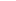 Ед. изм.Прогноз на 2016 годПрогноз на 2016 год2016 год (оценка)Наименование продукцииЕд. изм.1 вариант2 вариант2016 год (оценка)Хлеб и хлебобулочные изделиятыс.тонн32,233,233,0Кондитерские изделиятыс.тонн2,02,18,0Пластмассы в первичных формахтыс.тонн496,0503,0487,0Кирпич керамический неогнеупорный строительныймлн.усл.кирп.96,597,895,0Конструкции и детали сборные железобетонныетыс. куб. метров136,1137,980,0Производство легковых автомобилей тыс.штук349,0357,0287,0Производство электроэнергиигигаватт-час4 640,04 760,04 400,0ПоказателиЕд.изм.Прогноз на 2016 годПрогноз на 2016 год2016 год (оценка)ПоказателиЕд.изм.1 вариант2 вариант2016 год (оценка)Объем инвестиций в основной капитал за счет всех источников финансирования по крупным и средним предприятияммлн. руб.32 358,538 021,532 990,0ПоказателиЕд. изм.Прогноз на 2016 годПрогноз на 2016 год2016 год (оценка)ПоказателиЕд. изм.1 вариант2 вариант2016 год (оценка)Ввод в эксплуатацию жилых домов (квартир) за счет всех источников финансированиятыс. кв. метров252,9281,0284,3ПоказателиЕд.изм.Прогноз на 2016 годПрогноз на 2016 год2016 год (оценка)ПоказателиЕд.изм.1 вариант2 вариант2016 год (оценка)Доходымлн. руб.107 787109 166103 500Прибыль прибыльных организациймлн.руб.38 60139 79825 863Амортизационные отчислениямлн.руб.17 14817 34416 255Налоговые доходы, в том числе:млн.руб.23 10223 45218 497 - налог на добавленную стоимостьмлн.руб.5 2305 3572 107 - налог на доходы физических лицмлн.руб.10 36810 48510 100 - акцизымлн.руб.1 1041 148794 - налоги на совокупный доходмлн.руб.1 1661 1911 145 - налоги на имущество млн.руб.5 0795 1144 095 - налоги и сборы за пользование природ. ресурсамимлн.руб.161714 - прочие налоговые доходымлн.руб.139140242Неналоговые доходымлн.руб.9871 0171 477Прочие доходымлн.руб.11 64211 9279 651Страховые взносы в государственные внебюджетные фондымлн.руб.26 33726 62522 551Сальдо финансовых взаимоотношений с вышестоящими уровнями властимлн.руб.-10 030-10 9979 206Расходымлн.руб.109 438110 770104 458Расходы за счет средств, остающихся в распоряжении организациймлн.руб.46 83147 94634 096Расходы на общегосударственные вопросымлн.руб.1 3451 4061 430Расходы на национальную оборонумлн.руб.1 3171 3170Расходы на национальную безопасность и правоохранительную деятельностьмлн.руб.449457119Расходы на национальную экономикумлн.руб.1 8151 8312 172Расходы на жилищно-коммунальное хозяйствомлн.руб.1 0061 006921Расходы на охрану окружающей средымлн.руб.25256Расходы на соц.-культ. мероприятия, финансируемые за счет средств всех уровней бюджетной системы РФмлн.руб.15 63915 73315 125Расходы на обслуживание муниципального долгамлн.руб.715715570Расходы государственных внебюджетных фондовмлн.руб.39 22139 22140 799Прочие расходымлн.руб.1 0751 1139 210Превышение доходов над расходами (+)   или расходов над доходами (-)млн.руб.-1 651-1 604-957ПоказательЯнварь-июнь,чел.Январь-июнь,чел.Прирост (+), снижение(-) ,чел.Темп роста, %Январь - июнь на 1000 населенияЯнварь - июнь на 1000 населения2015 г.2016 г. Прирост (+), снижение(-) ,чел.Темп роста, %2015 г.2016 г.Родившихся44844402-8298,212,612,4Умерших.43824257-12597,112,312,0В том числе детейв возрасте до 1 года24295120,85,2*6,6*Естественный прирост (убыль)10214543142,20,30,4ПоказателиЕд. изм.Прогноз на 2016 годПрогноз на 2016 год2016 год (оценка)ПоказателиЕд. изм.1 вариант2 вариант2016 год (оценка)Среднегодовая численность постоянного населениятыс. чел.713,7714,3712,2Естественная убыль (прирост)тыс. чел.0,81,21,1Миграционный приросттыс. чел.-1,5-0,8-2,0ПоказателиЕд. изм.Прогноз на 2016 годПрогноз на 2016 год2016 год (оценка)ПоказателиЕд. изм.1 вариант2 вариант2016 год (оценка)Трудовые ресурсытыс. чел.463,0467,0462,0Занятые в экономикетыс. чел.348,0353,0346,5Среднегодовая численность безработных, зарегистрированных в службе занятоститыс. чел.9,17,89,0Уровень официальной безработицы относительно населения в трудоспособном возрасте%2,201,882,1ПоказателиЕд. изм.Прогноз на 2016 годПрогноз на 2016 год2016 год (оценка)ПоказателиЕд. изм.1 вариант2 вариант2016 год (оценка)Среднемесячная начисленная заработная плата работников организаций, не относящихся к субъектам малого предпринимательстваруб.30 36031 08030 460Реальная среднемесячная начисленная заработная плата%97,7100,095,9ПоказателиЕдиница измеренияПрогноз на 2016 годПрогноз на 2016 год2016 год (оценка)ПоказателиЕдиница измерения1 вариант2 вариант2016 год (оценка)Грузооборотмлн. т. км146,4160,5168,0Пассажирооборотмлн. пасс. км1083,11152,11100,0ПоказателиЕд. изм.Прогноз на 2016 годПрогноз на 2016 год2016 год (оценка)ПоказателиЕд. изм.1 вариант2 вариант2016 год (оценка)Обеспеченность населения квартирными телефонными аппаратами сети общего пользования или имеющими выход на неештук на 100 чел.20,520,618,9ПоказателиЕд. измеренияПрогноз на 2016 годПрогноз на 2016 год2016 год (оценка)ПоказателиЕд. измерения1 вариант2 вариант2016 год (оценка)Численность детей в дошкольных образовательных учрежденияхчел.39 77440 58740 063Обеспеченность дошкольными образовательными учреждениямимест на 1000 детей в возрасте 3-6 лет954969986Охват дополнительным образованием детей в возрасте от 5 до 18 лет%63,763,860,7ПоказателиЕд. изм.Прогноз на 2016 годПрогноз на 2016 год2016 год (оценка)ПоказателиЕд. изм.1 вариант2 вариант2016 год (оценка)Обеспеченность:Общедоступными библиотекамиучреждений на 10 тыс.  населения0,870,870,86Учреждениями культурно-досугового типаучреждений на 10 тыс.  населения0,080,080,07ПоказателиЕд.изм.Прогноз на 2016 годПрогноз на 2016 год2016 год (оценка)ПоказателиЕд.изм.1 вариант2 вариант2016 год (оценка)Удельный вес населения, систематически занимающегося физической культурой и спортом%25,526,030,0Количество спортивных сооруженийед.756778767ПоказателиЕд. изм.Прогноз на 2016 годПрогноз на 2016 год2016 год (оценка)ПоказателиЕд. изм.1 вариант2 вариант2016 год (оценка)Оборот розничной торговлимлн. руб.164 207,8170 455,4164 207,8Наименование показателяЕд.изм.Прогноз на 2016 годПрогноз на 2016 год2016 год (оценка)Наименование показателяЕд.изм.1 вариант2 вариант2016 год (оценка)Объем вредных веществ, выбрасываемых в атмосферный воздух стационарными источниками загрязнениятыс. тонн27,727,326,3Объем сброса загрязнений сточных вод в поверхностные водные объектымлн.куб.м51,550,750,6